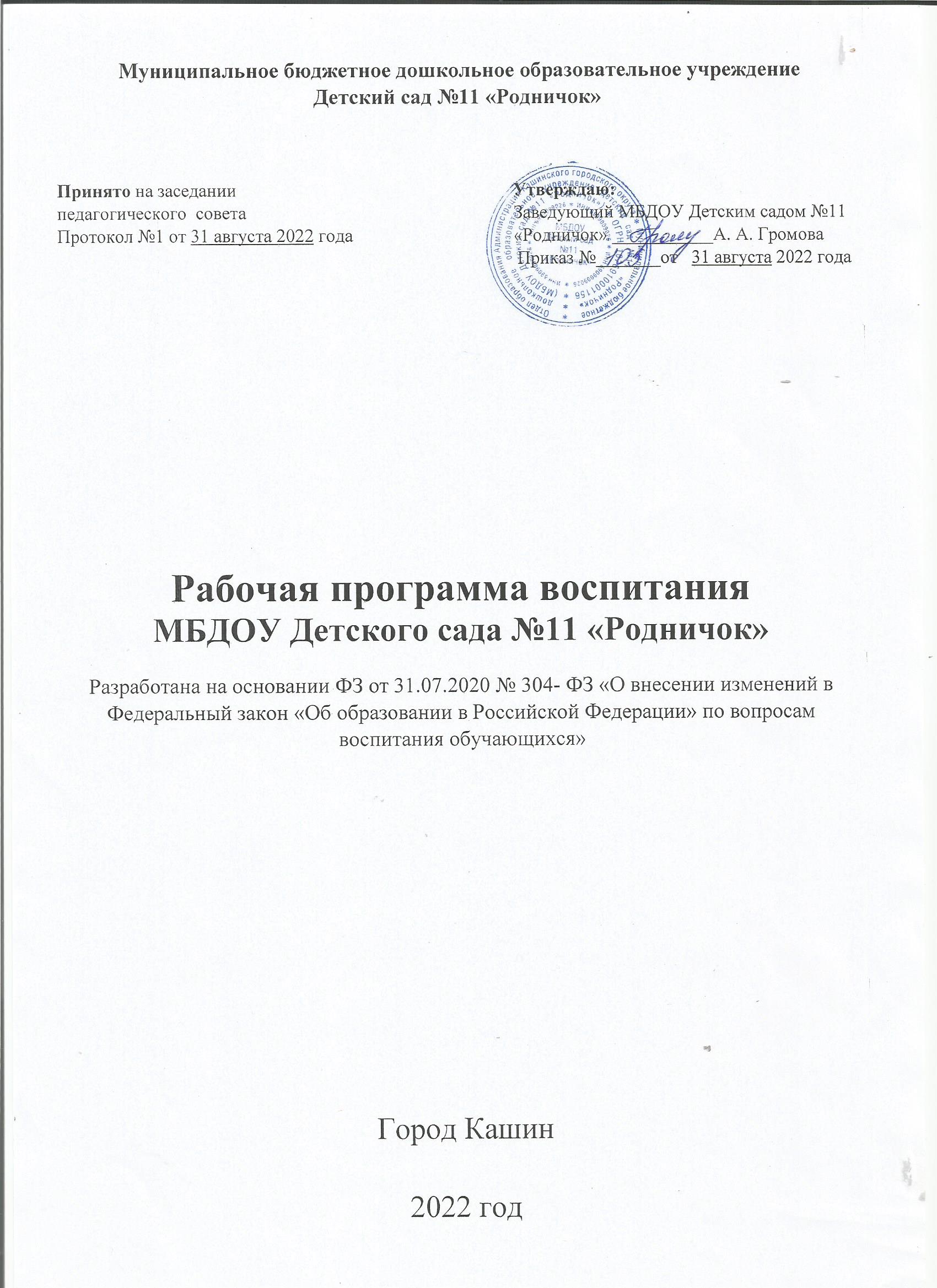                       	                   Пояснительная записка Рабочая программа воспитания Муниципального бюджетного дошкольного образовательного учреждения Детского сада №11 «Родничок» (далее – Рабочая программа воспитания) является компонентом основной образовательной программы дошкольного образования Муниципального бюджетного дошкольного образовательного учреждения Детского сада №11 «Родничок» (далее – МБДОУ Детский сад № 11 «Родничок»).           Рабочая программа воспитания МБДОУ Детского сада №11 «Родничок» разработана в соответствии с: Федеральным законом от 29 декабря 2012 г. № 273-ФЗ «Об образовании в Российской Федерации»; Федеральным государственным образовательным стандартом дошкольного образования (приказ Минобрнауки России от 17 октября 2013 г. № 1155, зарегистрирован Минюстом России 14 ноября 2013 г. № 30384); Федеральным законом от 31 июля 2020 года № 304-ФЗ «О внесении изменений в Федеральный закон «Об образовании в Российской Федерации» по вопросам воспитания обучающихся»; Указом Президента Российской Федерации от 7 мая 2018 года № 204 «О национальных целях и стратегических задачах развития Российской Федерации на период до 2024 года»  Примерной программы воспитания, одобренной федеральным учебно-методическим объединением по общему образованию (протокол от 1 июня 2021 г. № 2/20) .Назначение рабочей программы воспитания  –  помочь педагогическим работникам МБДОУ Детского сада №11 «Родничок» реализовать решение таких проблем, как: формирование общей культуры личности воспитанников; развитие у воспитанников социальных, нравственных, эстетических качеств, направленных на воспитание духовно-нравственных и социокультурных ценностей и принятие правил и норм поведения в интересах человека, семьи, общества. С раннего детства воспитание гармонично развитой и социально ответственной личности гражданина России должно базироваться на основе духовно-нравственных ценностей народов Российской Федерации, исторических и национально-культурных традиций. Стремясь следовать современному национальному воспитательному идеалу, который представляет собой высоконравственного, творческого, компетентного гражданина России, принимающего судьбу Отечества как свою личную, осознающего ответственность за настоящее и будущее своей страны, укорененного в духовных и культурных традициях многонационального народа Российской Федерации, воспитательный процесс должен выстраиваться с учетом концепции духовно-нравственного развития и воспитания личности гражданина России, включающей в себя: национальный воспитательный идеал – высшая цель, образования нравственное (идеальное) представление о человеке, на воспитание, обучение и развитие которого направлены усилия основных субъектов национальной жизни: государства, семьи, школы, политических партий, религиозных объединений и общественных организаций; базовые национальные ценности – основные моральные ценности, приоритетные нравственные установки, существующие в культурных, семейных, социально-исторических, религиозных традициях многонационального народа Российской Федерации, передаваемые от поколения к поколению и обеспечивающие успешное развитие страны в современных условиях: патриотизм – любовь к России, к своему народу, к своей малой Родине, служение Отечеству; социальная солидарность – свобода личная и национальная, доверие к людям, институтам государства и гражданского общества, справедливость, милосердие, честь, достоинство; гражданственность – служение Отечеству, правовое государство, гражданское общество, закон и правопорядок, поликультурный мир, свобода совести и вероисповедания; семья – любовь и верность, здоровье, достаток, уважение к родителям, забота о старших и младших, забота о продолжении рода; труд и творчество – уважение к труду, творчество и созидание, целеустремлённость и настойчивость; наука – ценность знания, стремление к истине, научная картина мира; искусство и литература – красота, гармония, духовный мир человека, нравственный выбор, смысл жизни, эстетическое развитие, этическое развитие; природа – эволюция, родная земля, заповедная природа, планета Земля, экологическое сознание; человечество – мир во всем мире, многообразие культур и народов, прогресс человечества, международное сотрудничество; духовно-нравственное развитие личности – осуществляемое в процессе социализации последовательное расширение и укрепление ценностно- смысловой сферы личности, формирование способности человека оценивать и сознательно выстраивать на основе традиционных моральных норм и нравственных идеалов отношения к себе, другим людям, обществу, государству, Отечеству, миру в целом; духовно-нравственное воспитание личности гражданина России – педагогически организованный процесс усвоения и приятия воспитанниками базовых национальных ценностей, имеющих иерархическую структуру и сложную организацию. Носителями этих ценностей являются многонациональный народ Российской Федерации, государство, семья, культурно-территориальные сообщества, Образовательный процесс в МДОУ «Детский сад 235» в целом обеспечивает решение задач воспитания детей дошкольного возраста, но возникла необходимость систематизировать воспитательный процесс, где ежеминутное взаимодействие педагогов с воспитанниками и их родителями обеспечит: принятие детьми базовых общечеловеческих ценностей, национальных духовных традиций; готовность и способность детей выражать и отстаивать свою общественную позицию, критически оценивать собственные намерения, мысли и поступки; способность детей к самостоятельным поступкам и действиям, совершаемым на основе морального выбора, принятию ответственности за их результаты, целеустремленность и настойчивость в достижении результата; трудолюбие, бережливость, жизненный оптимизм, способность к преодолению трудностей; осознание ценности других людей, ценности человеческой жизни, нетерпимость к действиям и влияниям, представляющим угрозу жизни, физическому и нравственному здоровью и духовной безопасности личности каждого ребенка, умение им противодействовать; свободолюбие, как способность к сознательному личностному, профессиональному, гражданскому и иному самоопределению и развитию в сочетании с моральной ответственностью ребенка перед семьей, обществом, Россией, будущими поколениями; укрепление веры в Россию, чувство личной ответственности за Отечество перед прошлыми, настоящими и будущими поколениями. МБДОУ в части, формируемой участниками образовательных отношений, дополняет приоритетные направления воспитания с учетом реализуемой основной образовательной программы, региональной и муниципальной специфики реализации Стратегии развития воспитания в Российской Федерации на период до 2025 года. Воспитательные задачи, согласно Федеральному государственному образовательному стандарту дошкольного образования (далее – ФГОС ДО), реализуются в рамках образовательных областей – социально-коммуникативного, познавательного, речевого, художественно-эстетического развития, физического развития. 1.1.  Целевые 	ориентиры 	и 	планируемые 	результаты 	программы воспитания. Цель и задачи Программы воспитания Общая цель воспитания в ДОО – личностное развитие дошкольников и создание условий для их позитивной социализации на основе базовых ценностей российского общества через:  1) формирование ценностного отношения к окружающему миру, другим людям, себе; 2) овладение первичными представлениями о базовых ценностях, а также выработанных обществом нормах и правилах поведения;   3) приобретение первичного опыта деятельности и поведения в соответствии с базовыми национальными ценностями, нормами и правилами, принятыми в 	обществе.         Задачи воспитания ДОО формируются для каждого возрастного периода (1 год – 3 года, 3 года – 8 лет) на основе планируемых результатов достижения цели воспитания и реализуются в единстве с развивающими задачами, определенными действующими нормативными правовыми документами в сфере ДО. Задачи воспитания соответствуют основным направлениям воспитательной работы.  Исходя из этого, а также основываясь на базовых для нашего общества ценностях, формируется общая цель воспитания в МБДОУ Детском саду №11 «Родничок»: развитие личности воспитанников, которое обеспечит проявление ими: усвоенных социально значимых знаний основных норм и правил, которые выработало общество; развитых позитивных отношений  к общественным ценностям; приобретенного соответствующего этим ценностям опыта поведения, опыта применения сформированных знаний и отношений на практике   (то есть в приобретении ими опыта осуществления социально значимых дел). Данная цель ориентирует педагогических работников МБДОУ Детского сада №11 «Родничок» не на обеспечение соответствия личности воспитанника единому уровню воспитанности, а на обеспечение позитивной динамики развития его личности. В связи с этим важно сочетание усилий педагогов по развитию личности воспитанников и усилий самого ребенка по своему саморазвитию. Конкретизация общей цели воспитания, применительно к возрастным особенностям воспитанников, позволяет выделить в ней следующие задачи, выполнение которых необходимо реализовывать на разных этапах дошкольного образования в  детей от 1 года до 7-ми лет в МБДОУ: Специфика дошкольного детства (гибкость, пластичность развития ребенка, высокий разброс вариантов его развития, его непосредственность и непроизвольность) не позволяет требовать от ребенка дошкольного возраста   достижения конкретных результатов, а обусловливает необходимость определения планируемых (примерных)  результатов достижения цели в режиме реализации задач:1.2. Методологические основы и принципы построения Программы воспитания       Методологической основой Программы воспитания МБДОУ Детского сада №11 «Родничок» являются антропологический, культурно-исторический и практичные подходы. Концепция Программы основывается на базовых ценностях воспитания, заложенных в определении воспитания, содержащемся в Федеральном законе от 29 декабря 2012 г. № 273-ФЗ «Об образовании в РФ».          Методологическими ориентирами воспитания также выступают следующие идеи отечественной педагогики и психологии: развитие личного субъективного мнения и личности ребенка в деятельности; духовно-нравственное, ценностное и смысловое содержание воспитания; идея о сущности детства как сенситивного периода воспитания; амплификация (обогащение) развития ребёнка средствами разных «специфически детских видов деятельности».      Программа воспитания руководствуется принципами ДО, определенными ФГОС ДО. Программа воспитания построена на основе духовно-нравственных и социокультурных ценностей и принятых в обществе правил и норм поведения в интересах человека, семьи, общества и опирается на следующие принципы: Принцип гуманизма. Каждый ребенок имеет право на признание его в обществе как личности, как человека, являющегося высшей̆ ценностью, уважение к его персоне, достоинству, защита его прав на свободу и развитие. Принцип субъектности. Развитие и воспитание личности ребенка как субъекта собственной жизнедеятельности; воспитание самоуважения, привычки к заботе о себе, формирование адекватной самооценки и самосознания. Принцип интеграции. Комплексный и системный подходы к содержанию и организации образовательного процесса. В основе систематизации содержания работы лежит идея развития базиса личностной культуры, духовное развитие детей во всех сферах и видах деятельности. Принцип ценностного единства и совместности. Единство ценностей и смыслов воспитания, разделяемых всеми участниками образовательных отношений, содействие, сотворчество и сопереживание, взаимопонимание и взаимное уважение. Принцип учета возрастных особенностей. Содержание и методы воспитательной работы должны соответствовать возрастным особенностям ребенка. Принципы индивидуального и дифференцированного подходов. Индивидуальный подход к детям с учетом возможностей, индивидуального темпа развития, интересПринцип культуросообразности. Воспитание основывается на культуре и традициях России, включая культурные особенности региона. Принцип следования нравственному примеру. Пример как метод воспитания позволяет расширить нравственный опыт ребенка, побудить его к внутреннему диалогу, пробудить в нем нравственную рефлексию, обеспечить возможность выбора при построении собственной системы ценностных отношений, продемонстрировать ребенку реальную возможность следования идеалу в жизни. Принципы безопасной жизнедеятельности. Защищенность важных интересов личности от внутренних и внешних угроз, воспитание через призму безопасности и безопасного поведения. Принцип совместной деятельности ребенка и взрослого. Значимость совместной деятельности взрослого и ребенка на основе приобщения к культурным ценностям и их освоения. Принципы инклюзивного образования. Организация образовательного процесса, при которой все дети, независимо от их физических, психических, интеллектуальных, культурно-этнических, языковых и иных особенностей, включены в общую систему образования.                            1.2.1.Уклад образовательной организации  С родителями (законными представителями) воспитанников МБДОУ Детского сада №11 «Родничок», воспитателями и другими сотрудниками заключаются договора участников образовательных отношений, опирающиеся на базовые национальные ценности, содержащие традиции региона и ОО, задающие культуру поведения сообществ, описывающие предметно-пространственную среду, характер образовательной деятельности и социокультурный контекст.  Структура учебного года в МБДОУ Детском саду №11 «Родничок» Конкретные формы организации распорядка дня и распределение обязанностей между участниками образовательного процесса                       Уклад  традиционных событий, праздников, мероприятий.Мероприятия ежедневных традиций                                        Мероприятия еженедельных традиций  Мероприятия ежемесячных традицийМаксимально допустимый объём недельной нагрузки, для детей дошкольного возраста и продолжительность непрерывной образовательной деятельности,  регламентируются в соответствии СанПиН. Уклад способствует формированию ценностей воспитания, которые разделяются всеми участниками образовательных отношений (воспитанниками, родителями, педагогами и другими сотрудниками ДОО).                                              1.2.3.Воспитывающая среда ДОO           Воспитывающая среда – это особая форма организации образовательного процесса в МБДОУ Детском саду №11 «Родничок», реализующего цель и задачи воспитания. Воспитывающая среда определяется целью и задачами воспитания, духовно-нравственными и социокультурными ценностями, образцами и практиками. Основными характеристиками воспитывающей среды являются ее насыщенность и структурированность.  В целях обеспечения положительного эмоционального благополучия воспитанников, создания в группах спокойных и доброжелательных взаимоотношений, формированию доверительного отношения к взрослым, обеспечение включения детей в систему социальных отношений, приобщение к элементарным общепринятым нормам и правилам взаимоотношения со взрослыми и сверстниками через развитие игровой деятельности, в ДОУ используются эффективные технологии, предлагаемые программой «Радуга» - групповые традиции. В разных возрастных группах в течение года организуются свои групповые традиции: «Новоселье группы» - стало доброй традицией для всех возвратных групп в начале учебного года , которая проводится совместно с родителями, детьми, педагогами ДОУ. Воспитатели группы или игровые персонажи вместе с детьми знакомят родителей и вновь поступивших детей с группой, ее содержанием, рассказывают, что нового узнают дети в этом году, представляют педагогов ДОУ, которые будут работать с детьми в течение года; организуются игры и игровые упражнения для детей и их родителей. В конце маленького праздника родители группы дарят подарки для группы на новоселье. «Сеансы распределения красивых вещей» или «Сокровищницы» Такие сеансы преследуют одну цель: на доступном для данного возраста уровне создать атмосферу равных прав. «Сеансы» следует проводить не реже одного, а лучше 2 раза в неделю. Цель: отметить, как положительно отличился каждый ребенок. Например, во 2 половине дня перед прогулкой Вы предлагаете всем детям сесть вокруг Вас, чтобы поговорить о «хорошем». Затем предлагаете всем вспомнить, что сегодня было приятного и веселого. После этого Вы рассказываете что-нибудь хорошее о каждом ребенке. Самым главным является то, что каждый ребенок услышит про себя что-то положительное, и остальные дети тоже услышат, что у всех есть какие-то достоинства. Постепенно это создает в группе атмосферу взаимного уважения и чувства самоуважения у отдельных детей.«Обычай мысленного возвращения к прошедшему дню». Начиная со второй младшей группы в группах проводится традиция «Мысленное возвращение к прошедшему дню». Во второй половине дня перед ужином или вечерней прогулкой воспитатель организует беседу с детьми, чтобы поговорить о «хорошем». Детям предлагается вспомнить, что приятного и хорошего было в прошедший день, воспитатель обязательно рассказывает что-то хорошее о каждом ребенке«Уважение к личной собственности». Личные вещи не имеет права отбирать и использовать ни другие дети, ни Вы сами! Если занятие ребенка с принесенной из дома игрушкой в данный момент неуместна, вы можете предложить убрать ее в шкафчик, где она будет в такой же сохранности, как и новые сапожки.«Система запретов» ( ранний, младший возраст)Основная группа запретов должна быть очень немногочисленной (2-3 ограничения) и касаться основных принципов совместной жизни – личной неприкосновенности, уважение к деятельности и ее результатам: не при каких условиях нельзя бить других детей, нельзя «портить» их игру, нельзя причинять боль другим живым существам. Формула поведения проста: «нельзя – значит нельзя». Наилучшим способом добиться выполнения этих запретов будет ваша собственная убежденность в том, что это недопустимо и что вы этого не потерпите. Однако, подобная безаппеляционность уместна только в отношении данного узкого круга норм. Множество других правил и ограничений, которые направлены на то, чтобы упорядочить жизнь, следует вводить по формуле: «не надо, потому что…»                                      Основные требования к воспитывающей окружающей среде ДОУ Совместное оформление интерьера группы. Дети совместно с педагогами оформляют развивающие центры в группе и на территории ДОУ. Например, изготавливают макеты транспортных средств  в развивающий центр «Юные инженеры», участвуют в изготовлении, ремонте и уходе за книгой в библиотечном центре, изготавливают шаблоны для рисования и схемы смешивания цветов в «Центр творчества» и т.д. Воспитательная ценность заключается в том, что дети сначала изготавливают какие-то предметы и затем применяют их в процессе различных видов деятельности. Таким образом, дошкольники осознают полезность и целесообразность своего труда. Совместное оформление помещений ДОУ. В рекреациях, коридорах, лестничных пролетах, вестибюле детского сада традиционно оформляются фотовыставки, фотоотчеты, экспозиции рисунков и поделок детей. Это позволяет воспитанникам реализовать свой творческий потенциал, а также познакомиться с работами других детей. Отражение значимых событий. Данная форма взаимодействия подразумевает оформление предметно-пространственной среды ДОУ к праздникам. Это могут быть: День открытых дверей, Новый год, День Победы, День космонавтики и другие конкретные мероприятия. Дети совместно со взрослыми изготавливают атрибуты, подарки, сувениры, рисуют открытки, флажки, цветочки и пр. Благоустройство территории ДОУ. Педагоги приобщают дошкольников не только к уборке территории ДОУ, но и к посильной помощи в озеленении и благоустройстве участков, тем самым обогащают художественно-эстетический опыт ребенка и обеспечивают гармоничное взаимодействие ребенка с окружающим миром.                                1.2.4. Общности (сообщества) МБДОУ   Профессиональная общность – это устойчивая система связей и отношений между людьми, единство целей и задач воспитания, реализуемое всеми сотрудниками ДОО. Сами участники общности должны разделять те ценности, которые заложены в основу Программы. Основой эффективности такой общности является рефлексия собственной профессиональной деятельности. Воспитатель, а также другие сотрудники должны:  быть примером в формировании полноценных и сформированных ценностных ориентиров, норм общения и поведения;  мотивировать детей к общению друг с другом, поощрять даже самые незначительные стремления к общению и взаимодействию;  поощрять детскую дружбу, стараться, чтобы дружба между отдельными детьми внутри группы сверстников принимала общественную направленность;  заботиться о том, чтобы дети непрерывно приобретали опыт общения на основе чувства доброжелательности; содействовать проявлению детьми заботы об окружающих, учить проявлять чуткость к сверстникам, побуждать детей сопереживать, беспокоиться, проявлять внимание к заболевшему товарищу; воспитывать в детях такие качества личности, которые помогают влиться в общество сверстников (организованность, общительность, отзывчивость, щедрость, доброжелательность);   учить детей совместной деятельности, насыщать их жизнь событиями, которые сплачивали бы и объединяли ребят;  воспитывать в детях чувство ответственности перед группой за свое поведение.                Профессионально-родительская общность включает сотрудников ДОО и всех взрослых членов семей воспитанников, которых связывают не только общие ценности, цели развития и воспитания детей, но и уважение друг к другу.            Основная задача – объединение усилий по воспитанию ребенка в семье и в ДОО. Зачастую поведение ребенка сильно различается дома и в ДОО. Без совместного обсуждения воспитывающими взрослыми особенностей ребенка невозможно выявление и в дальнейшем создание условий, которые необходимы для его оптимального и полноценного развития и воспитания.                                                                 Детско-взрослая общность.  Для общности характерно содействие друг другу, сотворчество и сопереживание, взаимопонимание и взаимное уважение, отношение к ребенку как к полноправному человеку, наличие общих симпатий, ценностей и смыслов у всех участников общности. Детско-взрослая общность является источником и механизмом воспитания ребенка. Находясь в общности, ребенок сначала приобщается к тем правилам и нормам, которые вносят взрослые в общность, а затем эти нормы усваиваются ребенком и становятся его собственными. Общность строится и задается системой связей и отношений ее участников. В каждом возрасте и каждом случае она будет обладать своей спецификой в зависимости от решаемых воспитательных задач.  «Сладкий стол» или «Сладкий вечер» направлен на формирование культуры поведения за столом, закрепление сервировки праздничного стола и развитие дружеского общения в системе “Педагог – ребенок – родитель”. Во второй младшей и средней группе самостоятельная традиция, направленная на ознакомление детей с этикетными нормами, традициями русской культуры. Приобретены красивые чайные пары, блюда для выпечки, розетки для варенья. Совместно с детьми изготовлена праздничная скатерть. Данная традиция имеет музыкальное сопровождение, а ее обязательный элемент – познавательный рассказ взрослого (этикетные правила, традиции русской культуры). На “Сладкий час” приглашаются как родители, так и сотрудники ДОУ, которые закрепляют с детьми знания о профессиях и угощают детей своими кулинарными изделиями. По окончании небольшая по продолжительности развлекательная игра, игра-сюрприз, развлечение.Ежемесячная традиция «Встреча с интересными людьми», способствует формированию у детей представлений о ценности, уникальности и своеобразии каждого человека, воспитанию культуры общения, обогащению знаний о профессиях людей нашего города. В начале года воспитатели групп проводят анкетирование родителей, приглашая их к участию в данной традиции. На основе анкет составляется план работы данной традиции на год с участием родителей.  “Познавательные игротеки”. Введение традиций “Игры напрокат”, “Игры в гости к нам” – неотъемлемая часть “Познавательных игротек”. Дети приносят из дома и несут домой игры по различным направлениям и в течение определенного времени знакомят товарищей с их содержанием. Отработка правил, направленных на бережное отношение к игре и игрушке позволила на выходные бать их домой. Через взаимодействие с семьями воспитанников происходит закрепление знаний по разделам программы воспитания о Родине, культуре, моральным нормам.«Театральная пятница» способствует  развитию творческих способностей, умения взаимодействовать через театрализованную игру, формированию артистических навыков и  проходит  в два этапа:     На I-м этапе идет работа над инсценировкой: проходит знакомство с текстом, идет работа над образами героев, оговариваются движения, обращается внимание на выразительность речи, готовятся несложные атрибуты, костюмы и т.д.    На II-м этапе в группу приглашаются родители, и дети показывают им подготовленную инсценировку.В конце представления обязательным условием считается поименное представление артистов и награждение их аплодисментами.                                                             Детская общность.      Общество сверстников – необходимое условие полноценного развития личности ребенка. Здесь он непрерывно приобретает способы общественного поведения, под руководством воспитателя учится умению дружно жить, сообща играть, трудиться, заниматься, достигать поставленной цели. Чувство приверженности к группе сверстников рождается тогда, когда ребенок впервые начинает понимать, что рядом с ним такие же, как он сам, что свои желания необходимо соотносить с желаниями других.           Воспитатель должен воспитывать у детей навыки и привычки поведения, качества, определяющие характер взаимоотношений ребенка с другими людьми и его успешность в том или ином сообществе. Поэтому так важно придать детским взаимоотношениям дух 7 доброжелательности, развивать у детей стремление и умение помогать как старшим, так и друг другу, оказывать сопротивление плохим поступкам, общими усилиями достигать поставленной цели. Одним из видов детских общностей являются разновозрастные детские общности.      В детском саду обеспечена возможность взаимодействия ребенка как со старшими, так и с младшими детьми. Включенность ребенка в отношения со старшими, помимо подражания и приобретения нового, рождает опыт послушания, следования общим для всех правилам, нормам поведения и традициям. Отношения с младшими – это возможность для ребенка стать авторитетом и образцом для подражания, а также пространство для воспитания заботы и ответственности. Организация жизнедеятельности детей дошкольного возраста в разновозрастной группе обладает большим воспитательным потенциалом для инклюзивного образования «Обычай общего стола» - младший возраст. Дети любят заниматься за общим столом своим делом. Для этого сдвигаются маленькие столы вместе. И, конечно, вместе с вами. Вы приглашаете несколько детей полепить, порисовать. Немедленно к вам присоединяться еще многие дети. Каждый будет лепить, строить, рисовать что-то свое, так как он хочет. Но у всех будет приятное ощущение спокойной работы рядом с другими. Кроме того, дети могут заимствовать друг у друга и у вас идеи или способы их реализации. Эти моменты спокойного и взаимно приятного бесконфликтного общения также способствуют созданию дружелюбной атмосферы в группе.     «Утренний сбор» способствует эмоциональному сближению детей друг с другом. В процессе проведения традиции воспитатель организует детей в круг, проводит игры и игровые упражнения по эмоциональному развитию. В ДОУ для организации данной традиции создан цикл игр на развитие эмоциональной сферы для разных возрастных групп.«День рождения» радостное событие, отмечаемое совместно со всеми участниками образовательного процессаТрадиция «Шефство» способствует нравственному воспитанию детей, создает условия для развития у детей эмоциональной отзывчивости, сопереживанию; развитию коммуникативных навыков, навыков сотрудничества в детском коллективе. Педагогами групп старшего возраста разработан перспективный план взаимодействия старших дошкольников с младшими в различных видах деятельности (игровой, трудовой, театральной деятельности, повседневном общении). При организации данной традиции используются разные формы: коллективные, персональные.Культура поведения воспитателя в общностях как значимая составляющая уклада. Культура поведения взрослых в детском саду направлена на создание воспитывающей среды как условия решения возрастных задач воспитания. Общая психологическая атмосфера, эмоциональный настрой группы, спокойная обстановка, отсутствие спешки, разумная сбалансированность планов – это необходимые условия нормальной жизни и развития детей. Воспитатель должен соблюдать «Моральный кодекс нормы профессиональной этики и поведения», разработанный в МБДОУ и принятый на Общем собрании трудового коллектива: педагог всегда выходит навстречу родителям и приветствует родителей и детей первым; улыбка – всегда обязательная часть приветствия; педагог описывает события и ситуации, но не даёт им оценки; педагог не обвиняет родителей и не возлагает на них ответственность за поведение детей в детском саду; тон 	общения 	ровный 	и 	дружелюбный, 	исключается 	повышение 	голоса; уважительное 	отношение 	к 	личности 	воспитанника; умение заинтересованно слушать собеседника и сопереживать ему; умение видеть и слышать воспитанника, сопереживать ему; уравновешенность и самообладание, выдержка в отношениях с детьми; умение быстро и правильно оценивать сложившуюся обстановку и в то же время не торопиться с выводами о поведении и способностях воспитанников; умение сочетать мягкий эмоциональный и деловой тон в отношениях с детьми; умение сочетать требовательность с чутким отношением к воспитанникам; знание возрастных и индивидуальных особенностей воспитанников; соответствие внешнего вида статусу воспитателя детского сада. 1.2.4. Социокультурный контекст Социокультурный контекст – это социальная и культурная среда, в которой человек растет и живет. Он является вариативной составляющей воспитательной программы. Он учитывает этнокультурные, конфессиональные и региональные особенности и направлен на формирование ресурсов воспитательной программы.   Реализация социокультурного контекста опирается на построение социального партнерства образовательной организации. В рамках социокультурного контекста повышается роль образовательных отношений в Программе воспитания. МБДОУ Детский сад №11 «Родничок» осуществляет взаимодействие с социальными институтами города: МОУ СОШ № 1, детской библиотекой, Кашинским краеведческим музеем, школой искусств, спортивной школой. Со всеми организациями составлены договора и перспективные планы работы.  - Детская библиотека – филиал РМУК «Кашинская МЦБ» организует экскурсии, выставки книг и рисунков, тематические занятия, совместные фольклорные праздники, конкурсы.- Кашинский краеведческий музей (Филиал Тверского государственного объединенного музея) предоставляет возможность участия в экскурсиях по базовым и передвижным экспозиция, организацию тематических занятий для воспитанников, этнографических консультаций для педагогов на базе ДОУ и музея, выездных экскурсий по знаменательным местам города.- Районный дом культуры является активным участником в организации театральных, цирковых, концертных представлений для детей ДОУ.- Спортивная школа, школа искусств, Дом детского творчества предоставляет возможность посещения секций, кружков, студий. - Детская поликлиника оказывает содействие физическому здоровья детей и организует контроль за прививочной и противотуберкулезной работой, проводит плановые обследования узкими специалистами.1.2.5. Деятельности и культурные практики в ДОО Цели и задачи воспитания реализуются во всех видах деятельности дошкольника, обозначенных во ФГОС ДО. В качестве средств реализации цели воспитания могут выступать следующие основные виды деятельности и культурные практики: предметно-целевая (виды деятельности, организуемые взрослым, в которых  он открывает ребенку смысл и ценность человеческой деятельности, способы ее реализации совместно с родителями, воспитателями, сверстниками); культурные практики (активная, самостоятельная апробация каждым ребенком инструментального и ценностного содержаний, полученных от взрослого, и способов  их реализации в различных видах деятельности через личный опыт); свободная инициативная деятельность ребенка (его спонтанная самостоятельная активность, в рамках которой он реализует свои базовые устремления: любознательность, общительность, опыт деятельности на основе усвоенных ценностей). Структура образовательного процесса в МБДОУ Детском саду №11 «Родничок» осуществляется с учетом основных видов детской деятельности дошкольника (игровой, двигательной, коммуникативной, продуктивной, трудовой, познавательно-исследовательской, продуктивной, музыкально-художественной, чтения)1.3. Требования к планируемым результатам освоения Примерной программы Планируемые результаты воспитания носят отсроченный характер, но деятельность воспитателя нацелена на перспективу развития и становления личности ребенка.  Поэтому результаты достижения цели воспитания даны в виде целевых ориентиров, представленных в виде обобщенных портретов ребенка к концу раннего и дошкольного возрастов. Основы личности закладываются в дошкольном детстве, и, если какие-либо линии развития не получат своего становления в детстве, это может отрицательно сказаться на гармоничном развитии человека в будущем. На уровне ДО не осуществляется оценка результатов воспитательной работы  в соответствии с ФГОС ДО, так как «целевые ориентиры основной образовательной программы дошкольного образования не подлежат непосредственной оценке, в том числе в виде педагогической диагностики (мониторинга), и не являются основанием для их формального сравнения с реальными достижениями детей». 1.3.3. Целевые ориентиры воспитательной работы для детей младенческого и раннего возраста (до 3 лет)         Портрет ребенка младенческого и раннего возраста (к 3-м годам) 1.3.2. Целевые ориентиры воспитательной работы для детей дошкольного возраста (до 8 лет)                          Портрет ребенка дошкольного возраста (к 8-ми годам) II. Содержательный раздел2.1. Содержание воспитательной работы по направлениям воспитания Содержание Программы воспитания реализуется в ходе освоения детьми дошкольного возраста всех образовательных областей, обозначенных во ФГОС ДО, одной из задач которого является объединение воспитания и обучения в целостный образовательный процесс на основе духовно-нравственных и социокультурных ценностей, принятых в обществе правил и норм поведения в интересах человека, семьи, общества:                                 2.1.1.  Патриотическое направление воспитания Ценности Родина и природа лежат в основе патриотического направления воспитания. Патриотизм – это воспитание в ребенке нравственных качеств, чувства любви, интереса к своей стране – России, своему краю, малой родине, своему народу и народу России в целом (гражданский патриотизм), ответственности, трудолюбия; ощущения принадлежности к своему народу.  Патриотическое направление воспитания строится на идее патриотизма как нравственного чувства, которое вырастает из культуры человеческого бытия, особенностей образа жизни  и ее уклада, народных и семейных традиций. Воспитательная работа в данном направлении связана со структурой самого понятия «патриотизм» и определяется через следующие взаимосвязанные компоненты: когнитивно-смысловой, связанный со знаниями об истории России, своего края, духовных и культурных традиций и достижений многонационального народа России; эмоционально-ценностный, характеризующийся любовью к Родине – России, уважением к своему народу, народу России в целом; регуляторно-волевой, обеспечивающий укоренение знаний в духовных и культурных традициях своего народа, деятельность на основе понимания ответственности за настоящее и будущее своего народа, России.                                               Задачи патриотического воспитания: формирование любви к родному краю, родной природе, родному языку, культурному наследию своего народа; воспитание любви, уважения к своим национальным особенностям и чувства собственного достоинства как представителя своего народа; воспитание уважительного отношения к гражданам России в целом, своим соотечественникам и согражданам, представителям всех народов России, к ровесникам, родителям, соседям, старшим, другим людям вне зависимости от их этнической принадлежности; воспитание любви к родной природе, природе своего края, России, понимания единства природы и людей и бережного ответственного отношения к природе. При реализации указанных задач воспитатель ДОО должен сосредоточить свое внимание на нескольких основных направлениях воспитательной работы: ознакомлении детей с историей, героями, культурой, традициями России и своего народа; организации коллективных творческих проектов, направленных на приобщение детей  к российским общенациональным традициям; формировании правильного и безопасного поведения в природе, осознанного отношения к растениям, животным, к последствиям хозяйственной деятельности человека.                                   2.1.2. Социальное направление воспитания Ценности семья, дружба, человек и сотрудничество лежат в основе социального направления воспитания. В дошкольном детстве ребенок открывает Личность другого человека и его значение  в собственной жизни и жизни людей. Он начинает осваивать все многообразие социальных отношений и социальных ролей. Он учится действовать сообща, подчиняться правилам, нести ответственность за свои поступки, действовать в интересах семьи, группы. Формирование правильного ценностно-смыслового отношения ребенка к социальному окружению невозможно без грамотно выстроенного воспитательного процесса, в котором обязательно должна быть личная социальная инициатива ребенка в детско-взрослых и детских общностях. Важным аспектом является формирование у дошкольника представления о мире профессий взрослых, появление  к моменту подготовки к школе положительной установки к обучению в школе как важному шагу взросления. Основная цель социального направления воспитания дошкольника заключается в формировании ценностного отношения детей к семье, другому человеку, развитии дружелюбия, создания условий для реализации в обществе. Выделяются основные задачи социального направления воспитания. Формирование у ребенка представлений о добре и зле, позитивного образа семьи  с детьми, ознакомление с распределением ролей в семье, образами дружбы в фольклоре и детской литературе, примерами сотрудничества и взаимопомощи людей в различных видах деятельности (на материале истории России, ее героев), милосердия и заботы. Анализ поступков самих детей  в группе в различных ситуациях. Формирование навыков, необходимых для полноценного существования в обществе: эмпатии (сопереживания), коммуникабельности, заботы, ответственности, сотрудничества, умения договариваться, умения соблюдать правила. Развитие способности поставить себя на место другого как проявление личностной зрелости и преодоление детского эгоизма. При реализации данных задач воспитатель ДОО должен сосредоточить свое внимание  на нескольких основных направлениях воспитательной работы: организовывать сюжетно-ролевые игры (в семью, в команду и т. п.), игры с правилами, традиционные народные игры и пр.; воспитывать у детей навыки поведения в обществе; учить детей сотрудничать, организуя групповые формы в продуктивных видах деятельности; учить детей анализировать поступки и чувства – свои и других людей;  	организовывать коллективные проекты заботы и помощи; создавать доброжелательный психологический климат в группе.                             2.1.3. Познавательное направление воспитания Ценность – знания.  Цель познавательного направления воспитания – формирование ценности познания. Значимым для воспитания ребенка является формирование целостной картины мира,  в которой интегрировано ценностное, эмоционально окрашенное отношение к миру, людям, природе, деятельности человека. Задачи познавательного направления воспитания: развитие любознательности, формирование опыта познавательной инициативы; формирование ценностного отношения к взрослому как источнику знаний; приобщение ребенка к культурным способам познания (книги, интернет-источники, дискуссии и др.). Направления деятельности воспитателя: совместная деятельность воспитателя с детьми на основе наблюдения, сравнения, проведения опытов (экспериментирования), организации походов и экскурсий, просмотра доступных для восприятия ребенка познавательных фильмов, чтения и просмотра книг; организация конструкторской и продуктивной творческой деятельности, проектной и исследовательской деятельности детей совместно со взрослыми; организация насыщенной и структурированной образовательной среды, включающей иллюстрации, видеоматериалы, ориентированные на детскую аудиторию; различного типа конструкторы и наборы для экспериментирования.               2.1.4. Физическое и оздоровительное направление воспитания        Ценность – здоровье.  Цель данного направления – формирование навыка здорового образа жизни, где безопасность жизнедеятельности лежит в основе всего. Физическое развитие и освоение ребенком своего тела происходит в виде любой двигательной активности: выполнение бытовых обязанностей, игр, ритмики и танцев, творческой деятельности, спорта, прогулок.        Задачи по формированию здорового образа жизни: обеспечить построение образовательного процесса физического воспитания детей (совместной и самостоятельной деятельности) на основе здоровье формирующих и здоровье сберегающих технологий, и условий для гармоничного физического и эстетического развития ребенка; повышать сопротивляемости к воздействию условий внешней среды (закаливание);  укреплять опорно-двигательный аппарат; развивать двигательные способности, обучать двигательным навыкам и умениям; формировать элементарные представления в области физической культуры, здоровья и безопасного образа жизни; организация сна, здорового питания, выстраивание правильного режима дня;  воспитывать  экологическую культуру, обучать безопасности жизнедеятельности. Направления деятельности воспитателя: организация подвижных, спортивных игр, в том числе традиционных народных игр, дворовых игр на территории детского сада; создание детско-взрослых проектов по здоровому образу жизни;  	введение оздоровительных традиций в ДОО. Формирование у дошкольников культурно-гигиенических навыков является важной частью воспитания культуры здоровья. Воспитатель должен формировать у дошкольников понимание того, что чистота лица и тела, опрятность одежды отвечают не только гигиене и здоровью человека, но и социальным ожиданиям окружающих людей. Особенность культурно-гигиенических навыков заключается в том, что они должны формироваться на протяжении всего пребывания ребенка в ДОО. В формировании культурно-гигиенических навыков режим дня играет одну из ключевых ролей. Привыкая выполнять серию гигиенических процедур с определенной периодичностью, ребенок вводит их в свое бытовое пространство, и постепенно они становятся для него привычкой. Формируя у детей культурно-гигиенические навыки, воспитатель ДОО должен сосредоточить свое внимание на нескольких основных направлениях воспитательной работы: формировать у ребенка навыки поведения во время приема пищи; формировать у ребенка представления о ценности здоровья, красоте и чистоте тела; формировать у ребенка привычку следить за своим внешним видом;  	включать информацию о гигиене в повседневную жизнь ребенка, в игру. Работа по формированию у ребенка культурно-гигиенических навыков должна вестись в тесном контакте с семьей.                                     2.1.5. Трудовое направление воспитания Ценность – труд.  С дошкольного возраста каждый ребенок обязательно должен принимать участие в труде, и те несложные обязанности, которые он выполняет в детском саду и в семье, должны стать повседневными. Только при этом условии труд оказывает на детей определенное воспитательное воздействие и подготавливает их к осознанию его нравственной стороны. Основная цель трудового воспитания дошкольника заключается в формировании ценностного отношения детей к труду, трудолюбия, а также в приобщении ребенка к труду. Можно выделить основные задачи трудового воспитания: познакомить с доступными детям видами труда взрослых и воспитывать положительное отношение к их труду, познание явлений и свойств, связанных с преобразованием материалов и природной среды, которое является следствием трудовой деятельности взрослых  и труда самих детей; формировать навыки, необходимые для трудовой деятельности детей, воспитывать навыков организации своей работы, формировать элементарных навыков планирования; формирование трудового усилия (привычки к доступному дошкольнику напряжению физических, умственных и нравственных сил для решения трудовой задачи); При реализации данных задач воспитатель должен сосредоточить свое внимание  на нескольких направлениях воспитательной работы: показать детям необходимость постоянного труда в повседневной жизни, использовать его возможности для нравственного воспитания дошкольников; воспитывать у ребенка бережливость (беречь игрушки, одежду, труд и старания родителей, воспитателя, 	сверстников), 	так 	как 	данная 	черта 	непременно сопряжена  с трудолюбием; предоставлять детям самостоятельность в выполнении работы, чтобы они почувствовали ответственность за свои действия; собственным примером трудолюбия и занятости создавать у детей соответствующее настроение, формировать стремление к полезной деятельности; связывать развитие трудолюбия с формированием общественных мотивов труда, желанием приносить пользу людям.                         2.1.6. Этико-эстетическое направление воспитания    Ценности – культура и красота.  Культура поведения в своей основе имеет глубоко социальное нравственное чувство – уважение к человеку, к законам человеческого общества. Культура отношений является делом не столько личным, сколько общественным. Конкретные представления о культуре поведения усваиваются ребенком вместе с опытом поведения, с накоплением нравственных представлений.     Можно выделить основные задачи этико-эстетического воспитания: формирование культуры общения, поведения, этических представлений; воспитание представлений о значении опрятности и красоты внешней, ее влиянии  на внутренний мир человека; развитие предпосылок ценностно-смыслового восприятия и понимания произведений искусства, явлений жизни, отношений между людьми; воспитание любви к прекрасному, уважения к традициям и культуре родной страны  и других народов; развитие творческого отношения к миру, природе, быту и к окружающей ребенка действительности; формирование у детей эстетического вкуса, стремления окружать себя прекрасным, создавать его. Для того чтобы формировать у детей культуру поведения, воспитатель ДОО должен сосредоточить свое внимание на нескольких основных направлениях воспитательной работы: учить детей уважительно относиться к окружающим людям, считаться с их делами, интересами, удобствами; воспитывать культуру общения ребенка, выражающуюся в общительности, этикет вежливости, предупредительности, сдержанности, умении вести себя в общественных местах; воспитывать культуру речи: называть взрослых на «вы» и по имени и отчеству;  не перебивать говорящих и выслушивать других; говорить четко, разборчиво, владеть голосом; воспитывать культуру деятельности, что подразумевает умение обращаться  с игрушками, книгами, личными вещами, имуществом ДОО; умение подготовиться  к предстоящей деятельности, четко и последовательно выполнять и заканчивать ее,  после завершения привести в порядок рабочее место, аккуратно убрать все за собой; привести  порядок свою одежду. Цель эстетического воспитания – становление у ребенка ценностного отношения  к красоте. Эстетическое воспитание через обогащение чувственного опыта и развитие эмоциональной сферы личности влияет на становление нравственной и духовной составляющей внутреннего мира ребенка. Направления деятельности воспитателя по эстетическому воспитанию предполагают следующее: выстраивание взаимосвязи художественно-творческой деятельности самих детей с воспитательной работой через развитие восприятия, образных представлений, воображения и творчества; уважительное отношение к результатам творчества детей, широкое включение их произведений в жизнь ДОО; организацию выставок, концертов, создание эстетической развивающей среды и др.; формирование чувства прекрасного на основе восприятия художественного слова на русском и родном языке; реализация вариативности содержания, форм и методов работы с детьми по разным направлениям эстетического воспитания.                                 2.2. Особенности реализации воспитательного процесса Воспитательно значимые проекты, ключевые элементы уклада МБДОУ Детского сада №11 «Родничок»«Комната психологической разгрузки»       Современная жизнь дошкольников, переутомление и плохая устойчивость организма к негативным факторам нередко становятся причинами психосоматических расстройств: ухудшения работоспособности, нарушения сна, потери аппетита и т.д.      В связи с этим наиболее остро встает вопрос использования интерактивных методов работы в  ДОУ с целью стабилизации психоэмоционального состояния детей. Особую роль в этом отношении играют занятия в  Комнате психологической разгрузки ( далее Комната) с применением инновационных устройств. Сенсорное помещение специально оснащено современными устройствами, помогающими детям получить заряд положительной энергии или расслабиться и отвлечься.      Комната психологической разгрузки — это специальное помещение, где ребенок в комфортной и безопасной среде самостоятельно или в сопровождении специалиста изучает окружающие объекты. Мультисенсорное оборудование эффективно выполняет сразу две задачи:релаксационное воздействие, снимает напряжение;стимулирующее, активизирует работу ЦНС. Комната имеет широкий спектр воздействия, неоценимого по своей пользе как для детей, так и для взрослых.Среди ключевых аспектов следует отметить:профилактику и вспомогательную терапию невротических расстройствпрофилактику и снятие хронической усталостиповышение стрессоустойчивостикоррекцию эмоционально напряженного состоянияпосттравматическую реабилитациюулучшение настроения и самочувствиябыстрое восстановление силмобилизацию перед образовательной деятельностью.  Комната призвана дарить ощущение безопасности и безмятежность, спокойствие и радость. Комплексное воздействие на нервную систему и чувства необходимо для людей с проблемами в развитии и для социальной адаптации после длительного стресса с нарушениями психоэмоционального равновесия, в период реабилитации  в посттравматический период.                                                Клуб по интересам «Счастливые дети»Отличительные особенности Клуба по интересам заключаются в том, что его Программа ориентирована на социально-коммуникативное развитие дошкольника. Базисная идея программы:  «К познанию мира – через познание себя».   Данная программа предназначена для детей старшего дошкольного возраста 5-7 лет. Программа предназначена для обучения детей 5 – 7 лет и рассчитана на один учебный год. Занятия проводятся: один раз в неделю, во второй половине дня. Длительность занятий 20-30 минут. Программа содержит элементы работы с арт-методами. Данное направление позволяет ребёнку в доступной игровой и увлекательной форме познавать основы коммуникации. Такие упражнения позволяют создавать у ребёнка ресурсное состояние, формирующее положительный настрой на плодотворную работу.Первый блок «Давайте жить дружно!» состоит из занятий, направленных на формирование у детей представлений о понятиях: «дружба», «взаимопомощь», «взаимопонимание», «поддержка», «сочувствие». Игровые упражнения первого блока помогают детям понять и почувствовать: кто же такой настоящий друг, что значит дружить, кто может быть другом. Каждая встреча состоит из нескольких упражнений и игр, где детям предлагается смоделировать игровые ситуации или выполнить определённые действия, проиграть сюжет и поразмышлять о сложившейся ситуации.     В данном блоке ребёнок имеет возможность для индивидуального самовыражения, может наблюдать за поведением своих товарищей и постепенно включаться в игровую деятельность.Второй блок «Пойми меня» направлен на групповую работу. В этом блоке дети последовательно учатся осознавать себя как члена, развивают навыки эффективного взаимодействия. Представленные упражнения служат основой создания в группе «экологической атмосферы», развивают желание сотрудничества, взаимопомощи и взаимопонимания, умение чувствовать и уважать интересы и эмоции товарища   Третий блок «Сочувствую и сопереживаю» направлен на формирование и развитие эмпатии у детейФакультатив «Добрый мир»Цель - развитие личности ребёнка дошкольного возраста, формирование у детей православной культуры через реализацию Программы «Добрый мир. Православная культура для малышей» Шевченко Л.Л.    Особенностью факультатива «Добрый мир» является закрепление православных ценностей в рамках различных видов деятельности: слушании текстов, играх, рисовании, конструировании, пении, сочинении сказок, театрализациях, подготовке подарков для близких, решении проблемных ситуаций нравственного выбора и др. Они разрабатываются в разных формах представления материала: в текстах для слушания, заданиях для работы в группе и активных игровых, художественных, музыкальных видах деятельности  (рисовании, конструировании, аппликации, пении).Каждая крупная тема завершается содержательным обобщением коллективной творческой работой: представлением выставки детских рисунков, поделок и др. продуктов детского творчества, являясь для детей повторением пройденного и осмыслением значимости православной культуры для жизни человека. Такой методический подход, позволяет организовать работу с дошкольниками как развивающую деятельность на основе ценностей православной культуры.Информационно - познавательный центр  «Профессионал»Одна из основных  задач воспитания – формирование положительного отношения к труду и первичных представлений о труде взрослых, его роли в обществе и жизни каждого человека. Для этого очень важно у ребенка - дошкольника развивать интерес к различным профессиям.   В дошкольном возрасте необходимо показать детям многообразие профессий и на основе этих знаний формировать представления о том, что разные виды труда позволяют обеспечивать разные потребности людей.      Экскурсии, наблюдения, рассказы воспитателя помогают воспитывать в детях уважение к людям труда, интерес к трудовой деятельности взрослых, бережное отношение к результатам труда. Знакомство детей с трудом взрослых через работу познавательно –исследовательского центра это не только средство формирования системных знаний, но и значимое социально-эмоциональное средство приобщения к миру взрослых, приобретение детьми опыта общения с людьми.   Практическая значимость Центра заключается в возможности использования педагогами ДОУ разработанного нами комплекса методических материалов по ознакомлению детей старшего дошкольного возраста с трудом взрослых на основе интегративных технологий и форм, предполагающих интеграцию деятельности всех образовательного процесса.    Включение в предметно-пространственную среду ДОУ таких компонентов как организация совместной деятельности в Центре ДОУ, которая проводится воспитателями в форме экскурсий в соответствии с планом, разработанным для каждой возрастной группы. Центр обеспечивается конспектами (карточки по модульной технологии) и необходимым наглядно-дидактическим и реалистическим профессиональным  оборудованием.    Работа с детьми организуется в форме экскурсий по разработанному плану. В Центре предлагается модуль – серия бесед, игр и упражнений, объединенных на основе какого-либо сюжета (профессии). В течение года дети осваивают все стороны профессий одного направления «Медицина», «Службы спасения», «Полиция», «Пожарные», «Учёные», «Торговля» , «Труженики сельского хозяйства и т.д. К работе в Центре приглашаются воспитанники детских садов города и района, заключается договор о сотрудничестве.Особенности ОО, связанные с работой с детьми с ограниченными возможностями          здоровья, в том числе с инвалидностью.В МБДОУ реализуется Адаптированная образовательная программа учителя-логопеда в ДОО разработана в соответствии с Федеральным законом «Об образовании в Российской Федерации» от 29.12.2012 № 273-ФЗ, Федеральным государственным стандартом дошкольного образования и с учетом «Программы логопедической работы по преодолению фонетико – фонематического недоразвития речи» Т. Филичевой и Г. Чиркиной. Функционирует логопедический кабинет с учителем-логопедом и старшая и подготовительная группы комбинированной направленности.В основу Адаптированной программы ДОУ положены следующие теоретические идеи:У детей до 7 лет речь как ещё не сформированная функциональная система наиболее подвержена повреждающим факторам.Речевое развитие опосредуется рядом условий, прежде всего, развитием интеллектуальных процессов и общения. B основе потребности говорить ребёнка находится впечатление, вызывающее эмоциональный отклик.Побуждение к речевому высказыванию возникает y ребёнка под влиянием эмоционального переживания воспринятого.     Цель программы – построение системы коррекционно-развивающей работы в условиях логопедического кабинета и групп комбинированной направленности для детей с нарушением речи, предусматривающей полную интеграцию действий всех специалистов ДОУ и родителей.  Одной из основных задач Адаптированной образовательной программы является овладение детьми самостоятельной, связной, грамматически правильной речью и коммуникативными навыками, фонетической системой русского языка, элементами грамоты, что формирует психологическую готовность к обучению в школе и обеспечивает преемственность со следующей ступенью системы общего образования.Программой предусмотрена необходимость охраны и укрепления физического и психического здоровья детей, обеспечения эмоционального благополучия каждого ребенка. Она позволяет формировать оптимистическое отношение детей к окружающему, что дает возможность ребенку жить и развиваться, обеспечивает позитивное эмоционально-личностное и социально-коммуникативное развитие. Особенности воспитательно значимого взаимодействия с социальными партнерами 2.3. Особенности взаимодействия педагогического коллектива с семьями воспитанников в процессе реализации Программы воспитания В целях реализации социокультурного потенциала региона для развития ребенка, работа с родителями/законными представителями детей дошкольного возраста строится на принципах ценностного единства и сотрудничества всех субъектов социокультурного окружения ДОО. Ценностное единство и готовность к сотрудничеству всех участников образовательных отношений составляет основу уклада ДОО. Основные формы и содержание взаимодействия с родителями:  Анкетирование. Данная форма используется с целью изучения семьи, выявления образовательных потребностей и запросов родителей. Способствует установлению контактов, а также для согласования воспитательных воздействий на ребенка.  Консультации. Это самая распространенная форма психолого-педагогической поддержки и просвещения родителей. Проводятся индивидуальные и групповые консультации по различным вопросам воспитания ребенка. Активно применяются консультации-презентации в родительских  группах в мессенджерах и социальных сетях.  Мастер-классы. Активная форма сотрудничества, посредством которой педагог знакомит с практическими действиями решения той или иной задачи. В результате у родителей формируются педагогические умения по различным вопросам воспитания детей.  Педагогический тренинг. В основе тренинга – проблемные ситуации, практические задания и развивающие упражнения, которые «погружают» родителей в конкретную ситуацию, смоделированную в воспитательных целях. Способствуют рефлексии и самооценке родителей по поводу проведённой деятельности.  Круглый стол. Педагоги привлекают родителей в обсуждение предъявленной темы. Участники обмениваются мнением друг с другом, предлагают своё решение вопроса.  «Родительская почта». В детском саду организована дистанционная форма сотрудничества ДОУ с родителями. Взаимодействие происходит в социальной сети в «В Контакте», через мессенджеры WhatsApp, Viber и через платформу zoom.  Такая форма общения позволяет родителям уточнить различные вопросы, пополнить педагогические знания, обсудить  и проиграть проблемы, придавая им интерактивное общение.  Праздники, фестивали, конкурсы, соревнования. Ежемесячно проводятся совместные с родителями мероприятия, которые включают в общее интересное дело всех участников образовательных отношений. Тем самым оптимизируются отношения родителей и детей, родителей и педагогов, педагогов и детей.  Наглядная информация, размещенная на официальном сайте МДОУ «Детский сад №235», в группе детского сада в социальной сети В Контакте и на информационных стендах для родителей (законных представителей) хорошо зарекомендовала себя как форма педагогического просвещения родителей (законных представителей) детей. Здесь помещаются краткие тексты на педагогические темы, консультации, ответы на вопросы родителей, фотографии, отражающие жизнь детей в детском саду и в семье, детские работы, списки рекомендуемой детской и педагогической литературы, нормативно правовые документы Российского законодательства, правоустанавливающие документы и распорядительные акты. Наглядная информация для родителей воспитанников должна освещать следующие вопросы: воспитание детей в труде, в игре, средствами художественной литературы; роль примера родителей, семейных традиций, семейных взаимоотношений; знакомство детей с окружающей жизнью, воспитание патриотических чувств.Дни открытых дверей. Проведение Дней открытых дверей дает возможность родителям «прожить» день в детском саду, ощутить атмосферу детской жизни, своими глазами увидеть работу педагогов, их общение с воспитанниками.   Родительские собрания. Посредством собраний координируются действия родительской общественности и педагогического коллектива по вопросам обучения, воспитания, оздоровления и развития детей.  Управляющий Совет родителей.  Постоянный коллегиальный орган общественного управления ДОУ, позволяет родителям высказывать свое мнение по вопросам управления детским садом.  Родительский клуб «Заботливые родители» собирает на тематические встречи по запросам родителей.Газета «Родничок» выпускается ежемесячно редакторами –педагогами и распространяется среди коллег и родительской общественностиДистанционное образование детей и психолого-педагогическое просвещение родителейIII. Организационный раздел         3.1. Общие требования к условиям реализации Программы воспитания    Программа воспитания МБДОУ Детского сада №11 «Родничок» обеспечивает формирование социокультурного воспитательного пространства при соблюдении условий ее реализации, включающих: обеспечение  личностно развивающей предметно-пространственной среды; оказание психолого-педагогической помощи, консультирование и поддержка родителей (законных представителей) по вопросам воспитания; создание уклада ДОО, отражающего сформированность в ней готовности всех участников образовательного процесса руководствоваться едиными принципами  и регулярно воспроизводить наиболее ценные для нее воспитательно значимые виды совместной деятельности. Уклад ДОО направлен на сохранение преемственности принципов воспитания с уровня ДО на уровень НОО; современный уровень материально-технического обеспечения Программы воспитания, обеспеченности методическими материалами и средствами обучения и воспитания; наличие профессиональных кадров и готовность педагогического коллектива  к достижению целевых ориентиров Программы воспитания; учет индивидуальных и групповых особенностей детей дошкольного возраста, в интересах которых реализуется Программа воспитания (возрастных, физических, психологических, национальных и пр.). Воспитательный процесс в ДОО строится на следующих принципах: неукоснительное 	соблюдение 	законности 	и 	прав 	семьи 	ребенка, 	соблюдения конфиденциальности информации о ребенке и его семье, приоритета безопасности ребенка; создание психологически комфортной среды для каждого ребенка и взрослого, без которой невозможно конструктивное взаимодействие детей, их семей, и педагогических работников; системность и целенаправленность воспитания как условия его эффективности.                    Воспитывающая 	среда 	строится 	по 	трем 	линиям: «от 	взрослого», 	который 	создает 	предметно-образную 	среду, способствующую воспитанию 	необходимых 	качеств; «от совместной деятельности ребенка и взрослого», в ходе которой формируются нравственные, гражданские, эстетические и иные качества ребенка в ходе специально организованного педагогического взаимодействия ребенка и взрослого, обеспечивающего достижение поставленных воспитательных целей; «от ребенка», который самостоятельно действует, творит, получает опыт деятельности, в особенности – игровой.                  3.2. 	Взаимодействия 	взрослого 	с 	детьми. 	События 	ДОО Событие – это форма совместной деятельности ребенка и взрослого, в которой активность взрослого приводит к приобретению ребенком собственного опыта переживания той или иной ценности. Для того чтобы стать значимой, каждая ценность воспитания должна быть понята, раскрыта и принята ребенком совместно с другими людьми в значимой для него общности. Этот процесс происходит стихийно, но для того, чтобы вести воспитательную работу, он должен быть направлен взрослым.      Воспитательное 	событие 	– 	это 	спроектированная 	взрослым образовательная ситуация.            В каждом воспитательном событии педагог продумывает смысл реальных и возможных действий детей и смысл своих действий в контексте задач воспитания. Событием может быть не только организованное мероприятие, но и спонтанно возникшая ситуация, и любой режимный момент, традиции утренней встречи детей, индивидуальная беседа, общие дела, совместно реализуемые проекты и пр. Планируемые и подготовленные педагогом воспитательные события проектируются в соответствии с календарным планом воспитательной работы ДОО, группы, ситуацией 	развития конкретного 	ребенка. Проектирование событий в МБДОУ Детском саду №11 «Родничок» осуществляется в следующих формах: разработка и реализация значимых событий в ведущих видах деятельности (детско-взрослый спектакль, построение эксперимента, совместное конструирование, спортивные игры и др.); проектирование встреч, общения детей со старшими, младшими, ровесниками, с взрослыми, с носителями воспитательно значимых культурных практик (искусство, литература, прикладное творчество и т. д.), профессий, культурных традиций народов России; создание творческих детско-взрослых проектов (празднование Дня Победы с приглашением ветеранов, «Театр в детском саду» – показ спектакля для детей из соседнего детского сада и т. д.).                     Проектирование событий позволяет построить целостный годовой цикл методической работы на основе традиционных ценностей российского общества. Это поможет каждому педагогу создать тематический творческий проект в своей группе и спроектировать работу с группой в целом, с подгруппами детей, с каждым ребенком. Стержнем годового цикла воспитательной работы являются общие для всего детского сада событийные мероприятия, в которых участвуют дети разных возрастов. Межвозрастное взаимодействие дошкольников способствует их взаимообучению и взаимовоспитанию. Общение младших по возрасту ребят со старшими создает благоприятные условия для формирования дружеских отношений, положительных эмоций, проявления уважения, самостоятельности. Это дает больший воспитательный результат, чем прямое влияние педагога. Детская художественная литература и народное творчество традиционно рассматриваются педагогами ДОУ в качестве наиболее доступных и действенных в воспитательном отношении видов искусства, обеспечивающих развитие личности дошкольника в соответствии с общечеловеческими и национальными ценностными установками.Воспитатели и специалисты ДОУ ориентированы на организацию разнообразных форм детских сообществ. Это кружки дополнительного образования «Шашки и шахматы», «Затейники» по исследовательской деятельности, «Фантазеры» по Лего-конструированию, вокальный «Домисолька», «Степ-данс» по степ аэробике. Данные сообщества обеспечивают полноценный опыт социализации детей. Коллективное планирование, разработка и проведение общих мероприятий. В ДОУ существует практика создания творческих групп педагогов, которые оказывают консультационную, психологическую, информационную и технологическую поддержку своим коллегам в организации воспитательных мероприятий. В детском саду создана система методического сопровождения педагогических инициатив семьи. Организовано единое с родителями образовательное пространство для обмена опытом, знаниями, идеями, для обсуждения и решения конкретных воспитательных задач.  Именно педагогическая инициатива родителей стала новым этапом сотрудничества с ними, показателем качества воспитательной работы.Дополнительным воспитательным ресурсом по приобщению дошкольников к истории и культуре своей Отчизны и своего родного края являются картинная мини-галерея, общесадовская выставка детских рисунков, панорама тематических выставок художественно-продуктивной деятельности, организованные во всех помещениях дошкольного учреждения. Музейная педагогика рассматривается нами как ценность, обладающая исторической и художественной значимостью.        3.3. Организация развивающей предметно-пространственной среды Развивающая предметно-пространственная среда в МБДОУ Детском саду №11 «Родничок» должна обеспечивать реализацию основной образовательной программы, разработанную с учетом Программы. Программа воспитания не выдвигает жестких требований к организации РППС и оставляет право самостоятельного проектирования развивающей предметно-пространственной среды на основе целей, задач и принципов Программы. При проектировании РППС надо  идет учет особенностей своей образовательной деятельности, социокультурные, экономические и другие условия, требования используемых вариативных образовательных программ, возможности и потребности участников образовательной деятельности (детей и их семей, педагогов и других сотрудников Организации, участников сетевого взаимодействия и пр.).В соответствии со Стандартом РППС  обеспечивает и гарантирует:– охрану и укрепление физического и психического здоровья и эмоционального благополучия детей, в том числе с учетом специфики информационной социализации и рисков Интернет-ресурсов, проявление уважения к их человеческому достоинству, чувствам и потребностям, формирование и поддержку положительной самооценки, уверенности в собственных возможностях и способностях, в том числе при взаимодействии детей друг с другом и в коллективной работе; – максимальную реализацию образовательного потенциала пространства МБДОУ, группы и прилегающих территорий, приспособленных для реализации образовательной программы, а также материалов, оборудования и инвентаря для развития детей дошкольного возраста в соответствии с потребностями каждого возрастного этапа, охраны и укрепления их здоровья, возможностями учета особенностей и коррекции недостатков их развития; – построение вариативного развивающего образования, ориентированного на возможность свободного выбора детьми материалов, видов активности, участников совместной деятельности и общения как с детьми разного возраста, так и со взрослыми, а также свободу в выражении своих чувств и мыслей;– создание условий для ежедневной трудовой деятельности и мотивации непрерывного самосовершенствования и профессионального развития педагогических работников, а также содействие в определении собственных целей, личных и профессиональных потребностей и мотивов;– открытость дошкольного образования и вовлечение родителей (законных представителей) непосредственно в образовательную деятельность, осуществление их поддержки в деле образования и воспитания детей, охране и укреплении их здоровья, а также поддержки образовательных инициатив внутри семьи;– построение образовательной деятельности на основе взаимодействия взрослых с детьми, ориентированного на уважение достоинства и личности, интересы и возможности каждого ребенка и учитывающего социальную ситуацию его развития и соответствующие возрастные и индивидуальные особенности (недопустимость как искусственного ускорения, так и искусственного замедления развития детей);– создание равных условий, максимально способствующих реализации различных образовательных программ  для детей, принадлежащих к разным национально-культурным, религиозным общностям и социальным слоям, а также имеющих различные (в том числе ограниченные) возможности здоровья. РППС обладает свойствами открытой системы и выполняет образовательную, воспитывающую, мотивирующую функции. Базовое содержание развивающей среды МБДОУ Детского сада №11 «Родничок» по образовательным областям и их составляющимОбразовательная область «Социально – коммуникативное развитие»Образовательная область «Познавательное развитие»Образовательная область «Речевое развитие»Образовательная область «Художественно – эстетическое развитие»                                                                                                                Образовательная область «Физическое развитие»                              3.4. Кадровое обеспечение воспитательного процесса.МБДОУ Детский сад № 11 «Родничок» укомплектован квалифицированными кадрами, в т. ч. руководящими, педагогическими, учебно-вспомогательными, административно-хозяйственными работниками. Согласно Единому квалификационному справочнику должностей руководителей, специалистов и служащих:– к педагогическим работникам относятся такие специалисты, как воспитатель (включая старшего), учитель-логопед, педагог-психолог, педагог дополнительного образования, музыкальный руководитель, инструктор по физической культуре;– к учебно-вспомогательному персоналу относятся такие специалисты, как младшие воспитатели.Согласно ст. 13 п. 1. Федерального закона «Об образовании в Российской Федерации» ОО вправе реализовывать Программу воспитания как самостоятельно, так и посредством сетевых форм реализации. Следовательно, в реализации Программы воспитания может быть задействован кадровый состав других организаций, участвующих в сетевом взаимодействии.Реализация Программы воспитания осуществляется:1) педагогическими работниками в течение всего времени пребывания воспитанников в МБДОУ. 2) учебно-вспомогательными работниками в группе в течение всего времени пребывания воспитанников в МБДОУ. Каждая группа должна непрерывно сопровождаться одним или несколькими учебно-вспомогательным работниками.иными педагогическими работниками, вне зависимости от продолжительности пребывания воспитанников в МБДОУ. При работе в группах для детей с ограниченными возможностями здоровья в МБДОУ дополнительно предусмотрены должности педагогов, имеющих соответствующую квалификацию для работы в соответствии со спецификой ограничения здоровья детей.При организации инклюзивного образования: – при включении в образовательную группу иных категорий детей, имеющих специальные образовательные потребности, в т. ч. находящихся в трудной жизненной ситуации, может быть предусмотрено дополнительное кадровое обеспечение. Категории таких детей и особенности их кадрового сопровождения устанавливаются органами власти субъектов Российской Федерации.      В целях эффективной реализации Программы воспитания МБДОУ создает условия для профессионального развития педагогических и руководящих кадров, в т. ч. их дополнительного профессионального образования. Программой предусмотрены различные формы и программы дополнительного профессионального образования, в т. ч. учитывающие особенности реализуемой основной образовательной программы.     МБДОУ   самостоятельно или с привлечением других организаций и партнеров обеспечивает консультативную поддержку руководящих и педагогических работников по вопросам образования детей, в том числе реализации программам дополнительного образования, адаптивных коррекционно-развивающих программ и программ инклюзивного образования дошкольников. 3.5. Нормативно-методическое обеспечение реализации Программы воспитания Перечень локальных правовых документов ДОО, в которые вносятся изменения в соответствии с рабочей программой воспитания:  Приказ от создании инициативной группы по разработке и реализации Дорожной карты и Рабочей программы воспитания МБДОУ Детского сада №11 «Родничок» от 1.02.2021 годаДорожная карта организации работ на 2020 – 2021 годы по реализации федерального закона от 31.07.2020 года № 304 «О внесении изменений в Федеральный закон «Об образовании в Российской Федерации» по вопросам воспитания обучающихся» (далее – ФЗ № 304), разработке Рабочей программы воспитания в МБДОУ Детском саду №11 «Родничок» Кашинского городского округа от 28 января 2021 годаПротокол №1 от 05.02. 2021 года заседания Рабочей группы по разработке Рабочей программы МБДОУ Детского сада №11 «Родничок»Приказ заведующего от утверждении ООП МБДОУ Детского сада с разработкой нового компонента Рабочей программы воспитания на 2021-2022 учебный год от 30.08.2021 г.ООП МБДОУ Детского сада №11 «Родничок»Программа развития МБДОУ Детского сада №11 «Родничок» на 2021-2022 учебный год. Годовой план работы МБДОУ Детского сада №11 «Родничок» на 2021-2022 учебный год  Календарный учебный график на 2021-2022 учебный год Должностные инструкции педагогов, отвечающих за организацию воспитательной деятельности в ДОУ;  Подробное описание приведено на сайте МБДОУ  в разделе «Документы» и «Образование»http://www.ds11rodnichok.com/3.6. Особые требования к условиям, обеспечивающим достижение планируемых личностных результатов в работе с особыми категориями детейЭффективность коррекционно – развивающей работы определяется чёткой организацией детей в период их пребывания в детском саду, правильным распределением нагрузки в течение дня, координацией и преемственностью в работе всех субъектов коррекционного процесса: логопеда, родителя и воспитателя. Логопедическая работа осуществляется на индивидуальных и подгрупповых занятиях. При комплектовании групп для занятий учитывается не только структура речевого нарушения, но и психоэмоциональный и коммуникативный статус ребенка, уровень его работоспособности. Занятия организуются с учетом психогигиенических требований к режиму логопедических занятий, их структуре, способам взаимодействия ребенка с педагогом и сверстниками. Обеспечивается реализация здоровьесбережения по охране жизни и здоровья воспитанников в образовательном процессе.Форма организации обучения – индивидуальная и   подгрупповая. В соответствии с ФГОС ДО основной формой работы с детьми-дошкольниками по всем направлениям развития является игровая деятельность. Программа учитывает это положение, но предполагает, что непосредственно образовательная деятельность остается одной из основных форм работы с детьми, имеющими нарушения речи при максимальном использовании игровых форм в рамках каждого занятия.В соответствии СанПином продолжительность подгрупповых занятий 6-го года жизни 25 минут, с детьми 7-го года жизни 30 минут. Организация деятельности учителя - логопеда в течение года определяется задачами, поставленными рабочей программой.Логопедическое обследование проводится с 1 по 15 сентября. Логопедические подгрупповые и индивидуальные занятия проводятся с 15 сентября по расписанию, составленному учителем-логопедом. В расписании образовательной деятельности нет времени, специально отведенного для занятий с логопедом. Расписание занятий с логопедом составляется таким образом, чтобы не мешать усвоению образовательной программы и предоставить возможность родителям при необходимости или желании участвовать в индивидуальных логопедических занятиях: часть логопедической работы вынесена во вторую половину дня.    Для подгрупповых занятий объединяются дети одной возрастной группы, имеющие сходные по характеру и степени выраженности речевые нарушения.     Продолжительность занятий с детьми: ФН – до 6 месяцев; ФФНР – 1 год, ОНР – 2 года.   Частота проведения индивидуальных занятий определяется характером и степенью выраженности речевого нарушения, возрастом и индивидуальными психофизическими особенностями детей, продолжительность индивидуальных занятий 20 минут, не менее 2 раз в неделю.      Продолжительность коррекционно-развивающей работы во многом обусловлена индивидуальными особенностями детей.Система мониторинга строится с учетом возрастных, индивидуальных особенностей детей, структуры речевого нарушения, этапа коррекционной работы с каждым ребенком, а также его личных образовательных достижений. То есть коррекционно-развивающий процесс организуется на диагностической основе, что предполагает проведение мониторинга речевого развития детей-логопатов (первичный, итоговый, при необходимости и промежуточный). В ходе обследования изучаются следующие составляющие речевую систему компоненты:Артикуляционная моторикаЗвукопроизношениеФонематическое восприятиеНавыки языкового анализаСформированность звуко-слоговой структуры словаГрамматический строй речиНавыки словообразованияПонимание лексико-грамматических конструкцийСвязная речьДля качественного анализа особенностей развития речи используются следующие приёмы диагностического изучения воспитанников:Сбор анамнестических данныхБеседы с родителямиНаблюдения за детьми во время занятий, режимных моментов, игрБеседы с детьмиБеседы с воспитателямиПланируемые результаты освоения Адаптированной образовательной программы. Целевые ориентирыРезультаты освоения Адаптированной программы представлены в виде целевых ориентиров. В соответствие с ФГОС ДО целевые ориентиры дошкольного образования определяются независимо от характера программы, форм ее реализации, особенностей развития детей. Целевые ориентиры не подлежат непосредственной оценке в виде педагогической и/или психологической диагностики и не могут сравниваться с реальными достижениями детей. Целевые ориентиры, представленные во ФГОС ДО, являются общими для всего образовательного пространства Российской Федерации. Целевые ориентиры данной Программы базируются на ФГОС ДО и задачах данной рабочей программы. Целевые ориентиры даются для детей старшего дошкольного возраста (на этапе завершения дошкольного образования).К целевым ориентирам коррекционной работы с детьми, имеющими  нарушения речи (на этапе завершения дошкольного образования)  относятся следующие нормативные характеристики возможных достижений ребенка: Сформировано произношение всех звуков; Хорошо владеет устной речью, может выражать свои мысли и желания; Проявляет инициативу в общении, умеет задавать вопросы, делать умозаключения; Знает и умеет пересказывать сказки, рассказывать стихи, составлять рассказы по серии сюжетных картинок или по сюжетной картинке; Сформированы элементарные навыки звуко-слогового анализа, что обеспечивает формирование предпосылок грамотности;Способен к принятию собственных решений с опорой на знания и умения в различных видах деятельности;Инициативен, самостоятелен в различных видах деятельности, способен выбрать себе занятия и партнеров по совместной деятельности;Активен, успешно взаимодействует со сверстниками и взрослыми; Сформировано положительное отношение к самому себе, окружающим, к различным видам деятельности; Ребенок имеет  правильное речевое и физиологическое дыхания;У ребенка сформированы модуляции голоса, плавность и интонационная выразительность речи;Улучшение показателей слухового, зрительного, двигательного внимания, памяти.            3.7. Примерный календарный план воспитательной работы На основе рабочей программы воспитания ДОО составляет примерный календарный план воспитательной работы. Примерный план воспитательной работы строится на основе базовых ценностей по этапам: погружение-знакомство, реализуется в формах (чтение, просмотр, экскурсии и т.п.) разработка коллективного проекта, в рамках которого создаются творческие продукты; организация события, которое формирует ценности.                      Данная последовательность является циклом, который при необходимости может повторяться в расширенном, углубленном и соответствующем возрасту варианте неограниченное количество 	раз. 	На 	практике 	цикл 	может 	начинаться 	с 	яркого события, после которого будет развертываться погружение и приобщение к культурному содержанию на основе ценности. События, формы и методы работы по решению воспитательных задач могут быть интегративными. Каждый воспитатель разрабатывает конкретные формы реализации воспитательного цикла.  В ходе разработки должны быть определены цель и алгоритм действия взрослых, а также задачи и виды деятельности детей в каждой из форм работы. В течение всего года воспитатель осуществляет педагогическую диагностику на основе наблюдения за поведением детей. В фокусе педагогической диагностики находится понимание ребенком смысла конкретной ценности и ее проявление в его поведении.  Воспитательный процесс следует строить, учитывая контингент воспитанников, их индивидуальные и возрастные особенности, социальный запрос их родителей (законных представителей). Планирование воспитательной работы должно обеспечить интеграцию разнообразного содержания форм работы с МБДОУ Детского сада №11 «Родничок» по всем образовательным областям ООП и направлениям Рабочей программы воспитания во всех видах детской деятельности. При организации воспитательного процесса необходимо обеспечить единство воспитательных, развивающих и обучающих целей и задач. Построение воспитательного процесса с помощью календарного плана дает возможность достичь планируемых результатов освоения рабочей программы воспитания. Только ежеминутное сопровождение детей в вопросах воспитания дает большие возможности в развитии их личности. Решение похожих задач с постепенным их усложнением обеспечивает достижения единства воспитательных целей и преемственности в детском развитии на протяжении всего дошкольного возраста, органичное развитие личности детей в соответствии с их индивидуальными возможностями. Задачи, решаемые детьми в том или ином виде деятельности, не следует коренным образом менять, так как это может нарушить принцип систематичности и последовательности освоения материала и развития детей. Календарный план воспитательной работы должен отражать мероприятия, направленные на воспитание детей в сфере их личностного развития по каждому направлению рабочей программы воспитания, определять целевую аудиторию и ответственных за организацию запланированных мероприятий. С целью обеспечения реализации ООП и рабочей Программы воспитания, календарный план воспитательной работы должен соответствовать комплексно - тематическому планированию работы с воспитанниками  и отражаться в годовом плане работы. Ответственными за то или иное мероприятие могут быть как представители администрации, так и воспитатели, и специалисты МБДОУ: Ответственные назначаются в соответствии с уровнем мероприятия: Заведующий ДОУ – мероприятия, предполагающие участие родителей (законных представителей) воспитанников, социальных партнеров, приглашенных гостей; Старший воспитатель, воспитатель, специалисты – мероприятия, предполагающие участие воспитанников и (или) их родителей (законных представителей) одной или нескольких возрастных групп; Музыкальный руководитель – мероприятия, обеспечивающие реализацию музыкальной деятельности воспитанников на любом уровне; Инструктор по физической культуре – мероприятия, обеспечивающие реализацию образовательной области «Физическое развитие». Учитель-логопед, педагог - психолог – строят работу по тематическим неделям и событиям, указанным в Календарном планеКалендарный план воспитательной работы МБДОУ утверждается ежегодно на педагогическом совете. Форма календарного плана воспитательной работы представлена в Приложении № 1 к Рабочей программе воспитания. При составлении плана воспитательно-образовательной работы в каждой возрастной группе педагоги должны учитывать мероприятия ДОУ, утвержденные в Календарном плане воспитательной работы МБДОУ Детского сада №11 «Родничок» на текущий учебный год. Содержание Содержание  Пояснительная записка  Пояснительная записка       3                                              Раздел 1. ЦЕЛЕВОЙ                                              Раздел 1. ЦЕЛЕВОЙ5 1. Целевые ориентиры и планируемые результаты Программы воспитания    Цель и задачи Программы воспитания  1. Целевые ориентиры и планируемые результаты Программы воспитания    Цель и задачи Программы воспитания 51.2. Методологические основы и принципы построения Программы воспитания 1.2. Методологические основы и принципы построения Программы воспитания 91.2.1. Уклад образовательной организации  1.2.1. Уклад образовательной организации  101.2.2. Воспитывающая среда МБДОУ 1.2.2. Воспитывающая среда МБДОУ 141.2.3. Общности (сообщества) МБДОУ  1.2.3. Общности (сообщества) МБДОУ  151.2.4. Социокультурный контекст 1.2.4. Социокультурный контекст       171.2.5. Деятельности и культурные практики в МБДОУ1.2.5. Деятельности и культурные практики в МБДОУ 181.3. Требования к планируемым результатам освоения Программы воспитания1.3. Требования к планируемым результатам освоения Программы воспитания 201.3.1. Целевые ориентиры воспитательной работы для детей младенческого и раннего возраста (до 3 лет) 1.3.1. Целевые ориентиры воспитательной работы для детей младенческого и раннего возраста (до 3 лет)  211.3.2. Целевые ориентиры воспитательной работы для детей дошкольного возраста (до 8 лет) 1.3.2. Целевые ориентиры воспитательной работы для детей дошкольного возраста (до 8 лет)      22                                     Раздел 2. СОДЕРЖАТЕЛЬНЫЙ232.1. Содержание воспитательной работы по направлениям воспитания 242.1.1.  Патриотическое направление воспитания 252.1.2. Социальное направление воспитания 252.1.3. Познавательное направление воспитания 262.1.4. Физическое и оздоровительное направление воспитания 262.1.5. Трудовое направление воспитания 272.1.6. Этико-эстетическое направление воспитания 272.2. Особенности реализации воспитательного процесса 282.3. Особенности взаимодействия педагогического коллектива с семьями воспитанников в процессе реализации Программы воспитания 32                                      Раздел 3. ОРГАНИЗАЦИОННЫЙ333.1 Общие требования к условиям реализации Программы воспитания  333.2. Взаимодействия 	взрослого 	с 	детьми. 	События МБДОУ 343.3. Организация развивающей предметно-пространственной среды 353.4. Кадровое обеспечение воспитательного процесса 413.5. Нормативно-методическое обеспечение реализации Программы воспитания 3.5. Нормативно-методическое обеспечение реализации Программы воспитания 443.6. Особые требования к условиям, обеспечивающим достижение планируемых личностных результатов в работе с особыми категориями детей 3.6. Особые требования к условиям, обеспечивающим достижение планируемых личностных результатов в работе с особыми категориями детей 443.7. Примерный календарный план воспитательной работы 3.7. Примерный календарный план воспитательной работы 46Задачи воспитания детей раннего возраста  с 1 года до 3 лет (дескрипторы)              Планируемые результаты достижения цели                        Программы воспитанияФормировать привязанность, любовь к семье, близким. имеет первоначальные представления  о нормах, ограничениях и правилах, принятые в обществе; проявляет эмоциональное отношение  к семье; проявляет интерес и желание участвовать в семейных праздниках  и мероприятиях, организуемых  в образовательной организации. Воспитывать  доброжелательное по отношению  к другим людям, эмоционально отзывчивое, понимание  и сопереживание (социальный интеллект).  способен понять и принять, что такое «хорошо» и «плохо», что можно делать, а что нельзя в общении со взрослыми; совместно взаимодействует с одним или несколькими детьми; способен не мешать другим в играх  и быту. Развивать способность к простейшим моральным оценкам и переживаниям (эмоциональный интеллект). доброжелателен, проявляет сочувствие, доброту; испытывает чувство удовольствия в случае одобрения и чувство огорчения в случае неодобрения со стороны взрослыхРазвивать  способность осознавать первичный «образ Я», осознавать себя представителем определенного пола.  способен к проявлению настойчивости; способен к самостоятельным (свободным) активным действиям  в общении с взрослыми  и сверстниками, к инициативе в игре, в творчестве, в различных видах деятельности; проявляет независимость, позицию  «Я сам!». Развивать интерес  к окружающему миру и активность в поведении и деятельности. проявляет интерес к познанию окружающего мира; эмоционально реагирует на доступные произведения русского народного творчества; Формировать  эмоциональную отзывчивость к красоте,  желание заниматься художественным творчеством.  эмоционально воспринимает произведения искусства, музыки, народного творчества; проявляет интерес к художественно-творческой деятельности (рисованию, лепке, конструированию ); эмоционально реагирует на красоту  в природе, быту.Развивать устные средства вербального и основы невербального общения. владеет речью, способен позитивно общаться с другими людьми с помощью вербальных и невербальных средств общения. Давать элементарные представления об особенностях гигиены, самообслуживания. выполняет действия  по самообслуживанию: моет руки, самостоятельно ест, ложиться спать  и т.д.; стремится быть опрятным, проявлять нетерпимость к неопрятности (грязные руки, грязная одежда и т.д.); выражает желание в физической активности: подвижных играх, совместных с взрослыми делах; способен к самообслуживанию (одевается, раздевается и т.д.), самостоятельно, аккуратно,  не торопясь принимает пищу; соблюдает гигиенические процедуры (чистит зубы, умывается и т.д.); соблюдает элементарные правила безопасности в быту, в ОО, на природе.  Формировать элементарные представления о труде взрослых. поддерживает порядок в быту, после игр и т.д.;7.2. Способствовать развитию  самостоятельности при совершении элементарных трудовых действий. выполняет элементарные трудовые поручения; стремится к самостоятельности  в самообслуживании, в быту, в игре,  в продуктивных видах деятельности. Задачи воспитания детей с 3 года до 8 лет (дескрипторы)Планируемые результаты достижения целиПрограммы воспитанияРазвивать основы нравственной культуры Обладает установкой положительного отношения  к миру, к разным видам труда, другим людям и самому себе, обладает чувством собственного достоинства.  Активно взаимодействует  со сверстниками и взрослыми, участвует в совместных играх.  Способен договариваться, учитывать интересы и чувства других, сопереживать неудачам и радоваться успехам других, адекватно проявляет свои чувства, в том числе чувство веры в себя, старается разрешать конфликты.Формировать основы семейных и гражданских ценностейИмеет представления о семейных ценностях, семейных традициях, бережное отношение к ним. Проявляет нравственные чувства, эмоционально-ценностное отношение к семье. Проявляет уважительное  отношение к родителям,  к старшим, заботливое отношение к младшим.  Имеет первичные представления о гражданских ценностях, ценностях истории, основанных на национальных традициях, связи поколений, уважении к героям России.  Знает символы государства – Флаг, Герб Российской Федерации и символику субъекта Российской Федерации, в которой проживает ребенок  и находится образовательная организация, в которой он воспитывается. Проявляет высшие нравственные чувства: патриотизм, уважение  к правам и обязанностям человека. Имеет начальные представления о правах  и обязанностях человека, гражданина, семьянина, товарища. Проявляет познавательный интерес к важнейшим событиям истории России  и ее народов, к героям России. Проявляет уважение  к защитникам Родины. Проявляет интерес  к государственным праздникам и желания участвовать в праздниках  и их организации  в образовательной организации.Формировать основы гражданской идентичностиИмеет первичные представления о нравственных ценностях в отношении общества, сверстников, взрослых, предметного мира  и себя в этом мире. Проявляет нравственные чувства, эмоционально-ценностного отношения  к окружающим людям, предметному миру, к себе  Испытывает чувства гордости, удовлетворенности, стыда от своих поступков, действий и поведения; Доброжелателен, умеет слушать и слышать собеседника, обосновывать свое мнение. Демонстрирует способность выразить себя  в игровой, досуговой деятельности и поведении в соответствии с нравственными ценностями. Самостоятельно применяет усвоенные правила, владеет нормами, конструктивными способами взаимодействия с взрослыми  и сверстниками (умение договариваться, взаимодействовать в игровых отношениях в рамках игровых правил и т.д.). Преобразует полученные знания и способы деятельности, изменяет поведение и стиль общения  со взрослыми и сверстниками  в зависимости от ситуации. Способен к творческому поведению в  новых ситуациях в соответствии с принятой системой ценностей. Выражает познавательный интерес  к отношениям, поведению людей, стремление  их осмысливать, оценивать  в соответствии с усвоенными нравственными нормами  и ценностями: Экспериментирует  в сфере установления отношений, определения позиции в собственном поведении. Способен самостоятельно действовать, в случае затруднений обращаться за помощью. Осознает преимущества совместного поиска выхода  из сложившейся проблемной ситуации или принятия решений. Использует тактики разговорной дисциплины (спокойно сидеть, слушать, дать возможность высказаться). Слушает и уважает мнения других людей. Идет навстречу другому при несовпадающих интересах и мнениях, найти компромисс и совместно прийти к решению, которое поможет достигнуть баланса интересов. Соотносит свое поведение с правилами  и нормами общества. Управляет своим эмоциональным состоянием. Имеет свое мнение, может его обосновать. Оказывает позитивное влияние на свое окружение. Осознанно  принимает решения и несет за них ответственность. Способен управлять своим поведением, планировать свои действия. Старается не нарушать правила поведения, испытывает чувство неловкости, стыда в ситуациях, где его поведение неблаговидно. Проявляет поведение, которое в основном определяется представлениями о хороших и плохих поступках.Формирование основы социокультурных ценностей  Демонстрирует интерес к поиску и открытию информации, способствующей осознанию и обретению своего места в обществе (коллективе сверстников в детском саду  и новых общностях, в кругу знакомых и незнакомых взрослых). Проявляет инициативу по улучшению качества жизни окружающих людей в процессе постановки и посильного решения практических проблем в реализации собственных проектных замыслов. Инициативен  в получении новой информации и практического опыта, мотивируя ее потребностью в саморазвитии  и желанием помогать другим людям, взаимодействовать  с ними в решении посильных, но серьезных общественных задач. Владеет основами управления своим поведением и эмоциями в обществе, способен сдерживать негативные импульсы  и состояния. Знает и выполняет нормы и правила поведения  в общественных местах  в соответствии с их спецификой (детский сад, транспорт, поликлиника, магазин, музей, театр и пр.). Умеет донести свою мысль до собеседника  на основе его личностных (возрастных, национальных, физических) с использованием разных средств общения. Имеет первичные представления  о социокультурных ценностях, основанных на знаниях национальных традиций  и обычаев, на уважении  к произведениям культуры  и искусства. Проявляет интерес, любознательность к различным видам творческой деятельности. Способен выразить себя в доступных видах деятельности в соответствии  с социокультурными ценностями. Проявляет потребности к реализации эстетических ценностей в пространстве образовательного учреждения. Эмоционально отзывается на красоту окружающего мира, произведения народного  и профессионального искусстваФормировать основы межэтнического взаимодействия Имеет представления  об этических нормах взаимоотношений между людьми разных этносов, носителями разных убеждений, представителями различных культур. Имеет первичные представления  о многонациональных народах России, об этнокультурных традициях, фольклоре народов России. Понимает, что все люди имеют равные права. Спокойно реагирует  на непривычное поведение других людей, стремится обсудить его с взрослыми. Не применяет физического насилия  и вербальной агрессии в общении с другими людьми; Твердо отстаивает свое достоинство и свои права  в обществе сверстников  и взрослых с помощью рациональной аргументации. Помогает менее защищенным и слабым сверстникам отстаивать  их права и достоинство.Формировать основы информационной культуры. Осознанно выполняет правила эргономики использования разных средств сетевой среды и виртуальных ресурсов; Использует простые средства сетевого взаимодействия  для установления общественно полезных и продуктивных контактов с другими людьми. Понимает прагматическое назначение цифровой среды и ее рациональные возможности  в получении и передаче информации, создании общественно полезных продуктов и т.д.Формировать основы экологической культуры. Имеет первичные представления  об экологических ценностях, основанных на заботе о живой и неживой природе, родном крае, бережном отношении  к собственному здоровью. Проявляет разнообразные нравственные чувства, эмоционально-ценностного отношения  к природе. Имеет начальные знания о традициях нравственно-этическом отношении  к природе в культуре России, нормах экологической этики. Проявляет желание участвовать в экологических проектах, различных мероприятиях экологической направленностиВоспитывать культуру труда  Выполняет разные виды заданий, поручений, просьб, связанных с гармонизацией общественного окружения. Может выступать  в разных ролях: в роли организатора,  в роли исполнителя в деловом, игровом, коммуникативном взаимодействии. Оказывает посильную практическую  и психологическую помощь другим людям (сверстникам  и взрослым) по их просьбе  и собственной инициативе. Имеет первичные представления о ценностях труда, о различных профессиях. Проявляет навыки сотрудничества  со сверстниками и взрослыми  в трудовой деятельности. Активно участвует  в общественно полезной деятельности. Умеет выражать себя  в различных доступных  и наиболее привлекательных для ребёнка видах трудовой деятельности.Содержание деятельности Временной период Образовательная  деятельность С 1 сентября по 31 мая 1 диагностический период (первичная диагностика) С 1 сентября по 15 сентября Рождественские каникулы (общероссийские) С 1 января по 10 января 2 диагностический период (итоговая диагностика) С 15 мая по 20 мая Летний оздоровительный период с 1 июня по 31 августа Режимные       процессыСодержание работы с детьмиДеятельностьвоспитателяДеятельностьмл. воспитателяУтроа) прием детейПроводится:игровая деятельность детей под руководством воспитателя (воспитатель создает условия для организации знакомых игр, новые игры не даются);трудовая деятельность (поручения, дежурства);индивидуальная работа с детьми;воспитание КГН, культуры поведения коллективные и индивидуальные разговоры с детьмиПринимает и осматривает детей, беседует с родителямиПроветривает и убирает помещениеб) утренняя гимнастикаКомплекс утренней гимнастики сменяется через 10 дней.Необходимо наблюдать за самочувствием детей, регулировать нагрузку.Проводит утреннюю гимнастику с младшими детьми.Проводит утреннюю гимнастику Готовит старших детей к гимнастике, готовит столы к завтраку.Играет с младшими детьмив) завтракОбратить внимание детей как накрыты столы (дать оценку дежурным);Если есть необходимость (в зависимости от меню) уточнить название блюд;Отметить заботу взрослых (повара, мл. воспитателя) о детях;Создать у детей положительное настроение к еде.Организует подготовку к завтраку.Проводит завтрак, готовится к занятиям.Получает завтрак, раздает пищу.Вместе с дежурными убирает посуду, а затем моет ее.г) НОДСледить за позой детей.Проводить физкультминутки.Соблюдать педагогические и гигиенические требования к организации НОД.Организует и проводит НОДОрганизует игры детей, не участвующих в занятиях, помогает дежурным подготовиться к НОД.д) прогулкаПроводится:игровая деятельность детей (подвижные игры, дидактические, сюжетно-ролевые игры);трудовая деятельность (коллективная, подгрупповая, индивидуальная);наблюдения (коллективные, подгрупповые, индивидуальная);индивидуальная работа с детьми (по физ. Воспитанию, развитию речи, математике);наблюдение за детьмиВыходит на прогулку с младшими детьми.Организует деятельность всех детей.Приводит с прогулки вначале младших, а затем старших детей.Помогает одеваться на прогулку младшим детям.Помогает одеваться старшим детям.Затем проветривает и убирает помещение. Готовится к обеду.Встречает подгруппу детей, помогает им раздеться.у) обед(то же, что и завтрак)в процессе еды постоянно следить за осанкой детей;добиваться, чтобы дети съедали всю пищу;- докармливать малышей.Руководит подготовкой детей к обеду, проводит его.Раздает обед, участвует в его организации и проведении.ж) дневной сонНеобходимо наблюдать за спящими детьмиПостепенно укладывает детей спать – создает условия для спокойного сна.Вместе с дежурными убирает посуду, а затем моет ее.Убирает помещение.Вечер:а) подъем детейНеобходимо обеспечивать неторопливый переход от сна к бодрствованиюПроводит постепенный подъем детей и закаливаниеПомогает проводить закаливание, одевает младших детей, убирает постелиб)полдник(см. завтрак, обед)Совершенствовать гигиенические навыки.Навыки культурного поведения за столомОрганизует полдникУчаствует в проведении полдника, убирает посудув)совместная деятельность взрослого с детьми, свободная самостоятельная деятельность взрослого с детьмиПроводится:игровая деятельность, где воспитатель побуждает к организации совместной игры и индивидуальной  игры;1 раз в неделю проводится вечер досуга; индивидуальная работа с детьми; работа с родителями;работа в уголке книги;1 раз в неделю коллективный трудОрганизует деятельность детейИграет с детьми, готовится к ужинуг) ужинОбратить внимание детей как накрыты столы (дать оценку дежурным);Если есть необходимость (в зависимости от меню) уточняет название блюд; Отмечает заботу взрослых (повара, мл. воспитателя) о детях; Создает у детей положительное настроение к еде.Руководит подготовкой детей к ужину, проводит ужинПолучает и раздает ужин, вместе с дежурными собирает посуду, а затем ее моет.д) вечерняя прогулкаПроводится: игровая деятельность детей (подвижные игры, дидактические, сюжетно-ролевые игры); трудовая деятельность (коллективная, подгрупповая, индивидуальная); наблюдения (коллективные, подгрупповые, индивидуальные); индивидуальная работа с детьми (по физ. воспитанию, развитию речи, математике);наблюдение за детьмиОдевает часть детей и выходит с ними на прогулку. Организует их деятельность, беседует с родителями, организует уход детей домой.Помогает одеться младшим детям.Убирает помещение.Утро 8.05 – 8.30День (после прогулки)Вторая половина дня1. «Приходи сказка»               2.Гигиеническая разминка     3.Дыхательная гимнастика     4. Мелкая моторика                5.Гимнастика для глаз            6.Артикулляционная гимнастика                               7.Планирование дня               8.Утреннее приветствие    всех детей     1.Подведение итогов первой половины дня                          2.Артикуляционная гимнастика                              3.Пальчиковая гимнастика    4.Работа с календарями1.Гимнастика после сна         2.Дыхательная гимнастика    3.Гимнастика для глаз            4.Дорожка препятствий        5.Продуктивная деятельность                           6.Чтение художественной литературы                              7.Артикуляционная гимнастика                               8.Мелкая моторика                 9.Подведение итогов дня                  10. «Клубы по интересам»День неделиМероприятиеВозрастная группаПонедельник«Дарение подарков»«День радостных встреч»«Утро радостных встреч»Познавательный вечер:  «Сейчас узнаем»1 – 2 младшая группасредняя группастаршая, подготовительная группаВторникФизкультурные развлечения1младшая-подготовительная группыСреда«Сладкий вечер»День детской библиотекиСредняя -подготовительная группы                      Старшая, подготовительная  группыЧетвергДосугиРукодельные мастерскиеВсе группы старшая –подготовительная группыПятница«Театральная пятница»    «Театрально-концертный досуг»2 младшая-старшая  подготовительная группа                      Мероприятия              Ответственные1. Встреча с интересными людьми                  2. Торжественное открытие выставки рисунков детей.                                                 3. Презентация тематической выставки в художественной мини-галерее                       4. Посещение Краеведческого музея             5. Выпуск газеты «Родничок»Средняя - подготовительная группы                младшая - подготовительная группыСредняя -подготовительная группыПодготовительная группа                                воспитатели, родителиОбразовательная деятельность,  осуществляемая  в процессе организации различных видов детской деятельностиигры    дидактические,    дидактические      с  элементами      движения,    сюжетно-ролевые,  подвижные,               музыкальные,      хороводные,       театрализованные,        игры драматизации, игры на прогулке, подвижные игры ими имитационного характера;  просмотр и обсуждение мультфильмов, видеофильмов, телепередач;  чтение     и   обсуждение       программных       произведений      разных     жанров,  чтение,  рассматривание      и    обсуждение       познавательных       и    художественных        книг,     детских  иллюстрированных энциклопедий;  создание      ситуаций      педагогических,      морального      выбора;     беседы     социально -нравственного содержания, специальные рассказы воспитателя детям об интересных фактах и  событиях, о выходе из трудных житейских ситуаций, ситуативные разговоры с детьми;  наблюдения за трудом взрослых, за природой, на прогулке; сезонные наблюдения;  изготовление   предметов   для   игр,   познавательно-исследовательской   деятельности;  создание  макетов,  коллекций  и  их  оформление,  изготовление  украшений  для  группового  помещения к праздникам, сувениров; украшение предметов для личного пользования;  проектная          деятельность,         познавательно-исследовательская              деятельность,  экспериментирование, конструирование;  оформление        выставок     работ    народных      мастеров,    произведений      декоративно прикладного  искусства,  книг  с  иллюстрациями,  репродукций  произведений  живописи  и  пр.;  тематических  выставок  (по  временам  года, настроению  и  др.),  выставок  детского  творчества,  уголков природы;  викторины, сочинение загадок;  инсценирование  и  драматизация  отрывков  из  сказок,  разучивание  стихотворений,  развитие артистических способностей в подвижных играх имитационного характера;  рассматривание  и  обсуждение  предметных  и  сюжетных  картинок,  иллюстраций  к  знакомым  сказкам  и  потешкам,  игрушек,  эстетически  привлекательных  предметов  (деревьев,  цветов, предметов быта и пр.), произведений искусства (народного, декоративно-прикладного,  изобразительного, книжной графики и пр.), обсуждение средств выразительности;  продуктивная деятельность (рисование, лепка, аппликация, художественный труд) по  замыслу,  на  темы  народных  потешек,  по  мотивам  знакомых  стихов  и  сказок,  под  музыку,  на  тему прочитанного или просмотренного произведения; рисование иллюстраций к художественным  произведениям;  рисование,  лепка  сказочных  животных;  творческие  задания,  рисование  иллюстраций к прослушанным музыкальным произведениям;  слушание  и  обсуждение  народной,  классической,  детской  музыки,  дидактические  игры, связанные с восприятием музыки;  подыгрывание         на   музыкальных       инструментах,     оркестр     детских    музыкальных  инструментов;  пение, совместное пение, упражнения на развитие голосового аппарата, артикуляции,  певческого голоса, беседы по содержанию песни (ответы на вопросы), драматизация песен; танцы, показ взрослым танцевальных и плясовых музыкально-ритмических движений,  показ ребенком плясовых движений, совместные действия детей, совместное составление  плясок под народные мелодии, хороводы;  физкультурные        занятия     игровые,     сюжетные,      тематические      (с  одним     видом  физических       упражнений),      комплексные        (с   элементами       развит    речи,    математики,  конструирования),          контрольно-диагностические,             учебно-тренирующего   характера,  физкультминутки; игры и упражнения под тексты стихотворений,  потешек , народных песенок,  авторских  стихотворений,  считалок;  сюжетные  физкультурные  занятия  на  тeмы  прочитанных  сказок, потешек ; ритмическая гимнастика, игры и  упражнения под музыку, игровые беседы с  элементами движений.           Образовательная деятельность, осуществляемая в ходе режимных моментовсоциально - коммуникативное  развитие:  ситуативные  беседы  при проведении  режимных  моментов,  подчеркивание  их пользы;  развитие  трудовых  навыков  через  поручения  и  задания,  дежурства, навыки самообслуживания; помощь взрослым; участие детей в расстановке и уборке  инвентаря  и  оборудования  для  занятий,  в  построении  конструкций  для  подвижных  игр  и  упражнений      (из   мягких     блоков,    спортивного      оборудования);      формирование       навыков  безопасного поведения при проведении режимных моментов;физическое    развитие:      комплексы      закаливающих       процедур      (оздоровительные  прогулки, мытье рук прохладной водой перед каждым приемом пищи, полоскание рта и горла  после  еды. Воздушные  ванны,  ходьба  босиком  по  ребристым  дорожкам  до  и  после  сна,  контрастные ножные ванны), утренняя гимнастика, упражнения и подвижные игры во второй  половине дня;  речевое  развитие:  создание  речевой  развивающей  среды;  свободные  диалоги с детьми в играх, наблюдениях, при восприятии картин, иллюстраций, мультфильмов;  ситуативные  разговоры  с  детьми;  называние трудовых  действий  и  гигиенических  процедур,  поощрение  речевой  активности  детей;  обсуждения  (пользы  закаливания,  занятий  физической  культурой, гигиенических процедур);  познавательное развитие: наблюдение, игра-экспериментирование, исследовательская деятельность, конструирование, развивающая   игра, экскурсия, ситуативный разговор, рассказ, беседа, коллекционирование,  моделирование , игры с правиламихудожественно - эстетическое развитие: использование музыки в повседневной жизни  детей,  в  игре,  в  досуговой  деятельности,  на  прогулке,  в  изобразительной  деятельности,  при  проведении  утренней  гимнастики,  привлечение  внимания  детей  к  разнообразным  звукам  в  окружающем  мире,  к  оформлению  помещения,  привлекательности  оборудования,  красоте  и  чистоте окружающих помещений, предметов, игрушек.   Самостоятельная деятельность детейфизическое  развитие:  самостоятельные  подвижные  игры,  игры  на  свежем  воздухе,  спортивные игры и занятия (катание на санках, лыжах, велосипеде и пр.);  социально- коммуникативное развитие: индивидуальные игры, совместные игры, все виды  самостоятельной деятельности, предполагающие общение со сверстниками;  познавательное развитие:      самостоятельное      чтение    детьми     коротких  стихотворений,       самостоятельные       игры     по   мотивам      художественных        произведений,  самостоятельная      работа    в   уголке    книги,    в   уголке    театра,   сюжетно-ролевые         игры,  рассматривание      книг   и   картинок;    самостоятельное      раскрашивание      «умных     раскрасок»,  речевое развитие: Рассматривание, игровая ситуация, дидактическая  игра, ситуация общения, беседа (в том числе в процессе наблюдения за объектами природы, трудом взрослых), интегративная деятельность,  хороводная игра с пением, игра-драматизация, игра, развивающие  настольно-печатные  игры,  игры  на  прогулке,  дидактические  игры  (развивающие пазлы, рамки-вкладыши, парные картинки);     художественно   -     эстетическое       развитие:     предоставление       детям     возможности  самостоятельно рисовать, лепить, конструировать (преимущественно во второй половине дня),  рассматривать репродукции картин, иллюстрации, музицировать (пение, танцы), играть на детских музыкальных инструментах (бубен, барабан, колокольчик и пр.), слушать музыку.  Рассматривание эстетически привлекательных предметов, игра, организация выставок изготовление украшений, слушание соответствующей возрасту народной, классической, детской музыки, экспериментирование созвуками, музыкально-дидактическая игра, разучивание музыкальных игр и танцев          Направление воспитания Ценности Показатели Патриотическое Родина, природа Проявляющий привязанность, любовь к семье, близким, окружающему миру Социальное Человек, семья, дружба, сотрудничество Способный понять и принять, что такое «хорошо» и «плохо». Проявляющий интерес к другим детям и способный бесконфликтно играть рядом с ними. Проявляющий позицию «Я сам!». Доброжелательный, проявляющий сочувствие, доброту. Испытывающий чувство удовольствия в случае одобрения и чувство огорчения в случае неодобрения со стороны взрослых. Способный к самостоятельным (свободным) активным действиям в общении. Способный общаться с другими людьми с помощью вербальных и невербальных средств общения. Познавательное Знание Проявляющий интерес к окружающему миру и активность в поведении и деятельности. Физическое и оздоровительное Здоровье  Выполняющий действия по самообслуживанию: моет руки, самостоятельно ест, ложится спать и т. д. Стремящийся быть опрятным. Проявляющий интерес к физической активности. Соблюдающий элементарные правила безопасности в быту, в ОО, на природе. Трудовое Труд  Поддерживающий элементарный порядок в окружающей обстановке. Стремящийся помогать взрослому в доступных действиях. Стремящийся к самостоятельности в самообслуживании, в быту, в игре, в продуктивных видах деятельности. Этико-эстетическое Культура и красота Эмоционально отзывчивый к красоте. Проявляющий интерес и желание заниматься продуктивными видами деятельности. Направления воспитания Ценности Показатели Патриотическое Родина, природа Любящий свою малую родину и имеющий представление о своей стране, испытывающий чувство привязанности  к родному дому, семье, близким людям.  Социальное Человек, семья, дружба, сотрудничество Различающий основные проявления добра и зла, принимающий и уважающий ценности семьи и общества, правдивый, искренний, способный к сочувствию и заботе, к нравственному поступку, проявляющий задатки чувства долга: ответственность за свои действия и поведение; принимающий и уважающий различия между людьми. Освоивший основы речевой культуры. Дружелюбный и доброжелательный, умеющий слушать и слышать собеседника, способный взаимодействовать со взрослыми и сверстниками на основе общих интересов и дел. Познавательное Знания Любознательный, наблюдательный, испытывающий потребность в самовыражении, в том числе творческом, проявляющий активность, самостоятельность, инициативу в познавательной, игровой, коммуникативной и продуктивных видах деятельности и в самообслуживании, обладающий первичной картиной мира на основе традиционных ценностей российского общества. Физическое и оздоровительное Здоровье Владеющий основными навыками личной и общественной гигиены, стремящийся соблюдать правила безопасного поведения в быту, социуме (в том числе в цифровой среде), природе. Трудовое Труд  Понимающий ценность труда в семье и в обществе на основе уважения к людям труда, результатам их деятельности, проявляющий трудолюбие при выполнении поручений и в самостоятельной деятельности. Этико-эстетическое Культура и красота Способный воспринимать и чувствовать прекрасное в быту, природе, поступках, искусстве, стремящийся к отображению прекрасного в продуктивных видах деятельности, обладающий зачатками художественно-эстетического вкуса. Образовательная область Усвоение ребенком базовых ценностей в целостном образовательном процессеСоциально-коммуникативное развитие Усвоение норм и ценностей, принятых в обществе, включая моральные и нравственные ценности; развитие общения и взаимодействия ребенка со взрослыми и сверстниками; становление самостоятельности, целенаправленности и саморегуляции собственных действий; развитие социального и эмоционального интеллекта, эмоциональной отзывчивости, сопереживания, формирование готовности к совместной деятельности  со сверстниками, формирование уважительного отношения  и чувства принадлежности к своей семье и к сообществу детей  и взрослых в Организации; формирование позитивных установок  к различным видам труда и творчества; формирование основ безопасного поведения в быту, социуме, природе. Познавательное развитие  Развитие интересов детей, любознательности и познавательной мотивации; формирование познавательных действий, становление сознания; развитие воображения и творческой активности; формирование первичных представлений о себе, других людях, объектах окружающего мира, о свойствах и отношениях объектов окружающего мира (форме, цвете, размере, материале, звучании, ритме, темпе, количестве, числе, части и целом, пространстве  и времени, движении и покое, причинах и следствиях и др.),  о малой родине и Отечестве, представлений о социокультурных ценностях нашего народа, об отечественных традициях  и праздниках, о планете Земля как общем доме людей,  об особенностях ее природы, многообразии стран и народов мира. Речевое развитие  Владение речью как средством общения и культуры; обогащение активного словаря; развитие связной, грамматически правильной диалогической и монологической речи; развитие речевого творчества; знакомство с книжной культурой. Художественно-эстетическое развитие  Развитие предпосылок ценностно-смыслового восприятия  и понимания произведений искусства (словесного, музыкального, изобразительного), мира природы; становление эстетического отношения к окружающему миру; формирование элементарных представлений о видах искусства; восприятие музыки, художественной литературы, фольклора; стимулирование сопереживания персонажам художественных произведений. Физическое развитие  Становление целенаправленности и саморегуляции в двигательной сфере; становление ценностей здорового образа жизни, овладение его элементарными нормами и правилами (в питании, двигательном режиме, закаливании, при формировании полезных привычек  и др.). Социальный партнер Мероприятия сотрудничества Отдел Образования Администрации Кашинского городского округаНормативно-правовое обеспечение, финансирование, комплектование групп и содействие в развитии ДОУ, профессиональные конкурсы, консультирование, управленческий аудит, контрольно – инспекционная деятельность. Средняя общеобразовательная школа № 1 В течение учебного года дети имеют возможность познакомиться со школой и будущим учителем, что способствует снижению уровня  дезадаптации. Взаимосвязь психологической службы школы с детским садом позволяет вносить своевременные коррективы в программу подготовки детей к школьному обучению. Совместные родительские собрания детского сада и школы. Дважды в год доводятся до родителей результаты диагностики детей подготовительной к школе группы с рекомендациями. Благодаря этому родители имеют возможность выбрать соответствующую индивидуальным особенностям своего ребенка программу обучения. Наиболее интересные формы работы: взаимопосещения уроков и занятий, экскурсии, совместные праздники и развлечения, посещение музея Боевой славы Детская библиотека  С целью формирования у детей нравственно-этических норм,  развития познавательных процессов, творческого мышления, фантазии и воображения старших дошкольников, согласно плану совместных мероприятий работниками  библиотеки   проводятся с детьми старших и подготовительных  групп циклы тематических занятий. Сотрудники библиотеки организовывают совместные мероприятия с детьми в форме  интерактивных занятий с  просмотром театральных постановок,  сказок, мультфильмов. В ДОУ ежемесячно работает библиотека-передвижка, дети берут книги для прочтения в сад и домой.    Дети и сотрудники  имеют возможность познакомиться с книжными новинками,  взять напрокат понравившуюся литературу,  компакт-диски с любимыми  сказками и музыкальными произведениями. Пожарная часть Проведение сотрудниками ПЧ  занятий с детьми в пожарной части и в детском саду по противопожарной безопасности.  Детская поликлиникаДиспансеризация  детей специалистами ДОКБ. Консультации со специалистами. Своевременное выявление  отклонений в состоянии здоровья ребенка, ведущих к появлению проблем в его обучении и воспитании.  ПМПК Интеграция деятельности всех участников образовательных отношений. Разработка индивидуальных образовательных маршрутов. Совместная работа позволяет определить посильную для ребенка нагрузку (двигательную, эмоциональную, интеллектуальную), своевременно направить ребенка в специализированное образовательное учреждение. Выбор Адаптированной образовательной программы.  Краеведческий музей Спортивная школаЗанятия-экскурсии по ознакомлению с историей города Кашина и Тверского края Деятельность в рамках спортивной инновационной площадки, совместные спортивные мероприятия.ВозрастМоральное воспитаниеСоциализацияТруд3-4 года- «Хозяин группы» - игровой персонаж для анализа поступков детей- «Расскажи мне сказку» - альбомы со сказками, сочиненными воспитателями о ребенке.- «Для всех и для каждого» - сокровищницы-контейнеры- «Я расту и развиваюсь», «Моя семья» - персональные альбомы детей- Контейнеры с набором имитаторов орудий трудовой и бытовой деятельности для сюжетно – ролевых игр по  возрасту.- Уголки уединения (палатки, модульные домики, скатерти – задвижки на столы)Центр «Трудовичок»- «Помощники труда» (совочки, щетки, тряпочки, подносы, тазики, фартучки, клеёнки и пр)- «Профессии» - альбомы, ассоциативные пазлы, настольно –печатные игры, лото4-5 лет- «Приветствие группы» - панно для утренних традиций- «Хозяин группы» - игровой персонаж для анализа поступков детей- «Наши эмоции», «Хорошо –плохо» и т.д. – пособия, кубы, игры .- Художественная литература о добре и зле, отрицательных и положительных поступках героев, пословицы-«Наши добрые дела» - действующее панно- «Расскажи мне сказку» - альбомы со сказками, сочиненными воспитателями о ребенке- «Для всех и для каждого» - сокровищницы-контейнеры- «Я расту и развиваюсь», «Моя семья» - персональные альбомы детей.- Контейнеры с набором имитаторов орудий трудовой и бытовой деятельности для сюжетно – ролевых игр по  возрасту.- Уголки уединения ( палатки, модульные домики, скатерти –задвижки на столы)-«Мы дежурим» - действующий стенд- «Помощники труда» (совочки, щетки, тряпочки, подносы, тазики, фартучки, клеёнки и пр)-«Профессии» - альбомы, ассоциативные пазлы, настольно –печатные игры, лото-«Видео-экскурсии» - видеозапись работы социальных институтов города5-6 лет-«Приветствие группы» - нано для утренних традиций- «Наши эмоции», «Хорошо –плохо» и т.д. – пособия, кубы, игры .- Художественная литература о добре и зле, отрицательных и положительных поступках героев, пословицы-«Наши добрые дела» - действующее панно- «Обидчик –пострадавший-носитель справедливости» - схемы по знакомым произведениям- « Расскажи мне сказку» - альбомы со сказками, сочиненными воспитателями о ребенке- «Для всех и для каждого» - сокровищницы-контейнеры- «Я расту и развиваюсь», «Моя семья» - персональные альбомы детей- Контейнеры с набором имитаторов орудий трудовой и бытовой деятельности для сюжетно – ролевых игр по  возрасту.- «Правила поведения» - плакаты, проспекты о правилах поведения за столом, во время занятий, гигиенических процедур .и т.д.- Уголки уединения ( палатки, модульные домики, скатерти –задвижки на столы)- «Мы дежурим» - действующий стенд- «Помощники труда» (совочки, щетки, тряпочки, подносы, тазики, фартучки, клеёнки и пр)- «Умелые руки», «Все работы хороши» - альбомы, ассоциативные пазлы, настольно –печатные игры, лото-«Видео-экскурсии» - видеозапись работы социальных институтов города6-8 лет- «Приветствие группы» - нано для утренних традиций- «Наши эмоции», «Хорошо –плохо»,  и т.д. – пособия, кубы, игры .- Художественная литература о добре и зле, отрицательных и положительных поступках героев, пословицы-«Наши добрые дела» - действующее панно- « Расскажи мне сказку» - альбомы со сказками, сочиненными воспитателями о ребенке- «Обидчик –пострадавший-носитель справедливости» - схемы по знакомым произведениям- «Для всех и для каждого» - сокровищницы-контейнеры- «Я расту и развиваюсь», «Моя семья» - персональные альбомы детей- Контейнеры с набором имитаторов орудий трудовой и бытовой деятельности для сюжетно – ролевых игр по  возрасту.- «Правила поведения» - плакаты, проспекты о правилах поведения за столом, во время занятий, гигиенических процедур .и т.д.- Уголки уединения ( палатки, модульные домики, скатерти –задвижки на столы)- «Мы дежурим» - действующий стенд- «Помощники труда» ( совочки, щетки, тряпочки, подносы, тазики, фартучки, клеёнки и пр)- «Кем быть», «Профессия моих родителей» - альбомы, ассоциативные пазлы, настольно –печатные игры, лото- «Видео-экскурсии» - видеозапись работы социальных институтов городаВозрастМир природыМир человекаМатематические представления3-4 года«Центр исследовательской деятельности», «Познайка»( предметы рукотворного мира и неживой природы, наборы контейнеров с сыпучими материалами, наборы предметов с разными признаками и состояниями, мерные стаканчики, трубочки, ванночки, воронки, совочки, лейки, клеёнчатые фартучки, лупы)- Игрушки – трансформеры (вкладыши, сборные, разборные игрушки, втулки, молоточки, отвертки пластмассовые- предметы помощники «ремонта»- Альбомы на классификацию- Иллюстрации со строением тела, гигиены, режимных моментов- Пирамидки, матрёшки, формы –вкладыши ( цвет, размер, форма, величина)- Кубики, баночки с крышками, сумочки с застежками, кошельки, шпингалеты, шнуровки, ящички, выключатели – прикреплённые на доступные поверхности - Движущиеся игрушки, машинки на веревочках, наборы с формами плоскостными, объёмными, разного размера4-5 лет«Центр исследовательской деятельности» «Познайка»(предметы рукотворного мира и неживой природы, наборы контейнеров с сыпучими материалами, наборы предметов с разными признаками и состояниями, мерные стаканчики, трубочки, ванночки, воронки, совочки, лейки, клеёнчатые фартучки , лупы)- «Лес» - панно целостности- Схемы последовательностей- Альбомы, карточки, картинки на классификацию по нескольким признакам- Коллекции  - Разные виды конструкторов- Наборы картинок с сюжетами сказок с упорядоченным сюжетом- Числовой фриз- Геометрические формы5-6 лет«Центр исследовательской деятельности» «Познайка»(предметы рукотворного мира и неживой природы, наборы контейнеров с сыпучими материалами, наборы предметов с разными признаками и состояниями, мерные стаканчики, трубочки, ванночки, воронки, совочки, лейки, клеёнчатые фартучки). Весы, термометры, микроскоп, лупы)- Календарь природы- «Времена года» - панно- «Удивительное место на Земле» -проект- Схемы последовательностей- Альбомы, карточки, картинки на классификацию по нескольким признакам- Детские коллекции- «Полочка умных книг»- Дидактические пособия « Мир увлечений человека», « Мир мальчиков и девочек», «Учимся делать добро»- Схемы, планы, карты-Знаки, символы ( дорожные, буквенные, воинские- Макеты ( модули)- «Спектр» - фризы с оттенками цвета-  Геометрические  головоломки( танграмм,  колумбово  яйцо)- Мозайки- Приборы, определяющие массу тел, объём, температуру- Математические сказки- Сказки «Вершки-корешки», «Заяц и черепаха»,«Плутовские истории»- фланелеграфы- раздаточный материал ( наборы цифр, карточек, геометрических фигур,- ребусы, занимательные задачки- картотека  стихотворений, сказок о цифрах, числах и других математических понятиях6-8 лет«Центр исследовательской деятельности» «Познайка»( предметы рукотворного мира и неживой природы, наборы контейнеров с сыпучими материалами, наборы предметов с разными признаками и состояниями, мерные стаканчики, трубочки, ванночки, воронки, совочки, лейки, клеёнчатые фартучки, лупы)- Схемы последовательностей- «Времена года» - новый вариант- Альбомы, карточки, картинки на классификацию по нескольким признакам- «Полочка умных книг»- Дидактические пособия « Мир увлечений человека», « Мир мальчиков и девочек», «Учимся делать добро»- Схемы, планы, карты- «Спектр» - фризы с оттенками цвета-  Геометрические  головоломки ( танграмм,  колумбово  яйцо)- Мозайки- Приборы, определяющие массу тел, объём, температуру- Математические сказки- Сказки «Золотой ключик», «Приключения Буратино»-- фланелеграфы- раздаточный материал ( наборы цифр, карточек, геометрических фигур…)- ребусы, занимательные задачки- картотека  стихотворений, сказок о цифрах, числах и других математических понятияхВозрастЛексическая сторона речиГрамматическая сторона речиПроизносительная сторона речиСвязная речьПодготовка к обучению грамоте3-4 годаЦентры « Учимся говорить правильно», «Речевичок» -  Наборы, серии предметных картинок, в действии, сюжетных- Комплекты картинок с обобщающими понятиями ( игрушки, посуда, мебель, фрукты, овощи)- « Где находится предмет?» - Серии предметных картинок- «Один, много» -  альбомы, наборы, объемные фигурки в контейнерах- Зеркала для артикуляционной гимнастики на всех детей.- Карточки  с упражнениями на звукопроизношение- Альбомы с картинками на буквы по алфавиту- Альбомы, книжки с попевками,  потешками, отрывками сказок на автоматизацию отдельных звуков- Наборы сюжетных картинок « Мы играем», «Времена года»Книжная культура-Художественная литература – авторские, народные  сказки с иллюстрациями- Разные виды театров4-5 лет- Игры и пособия:«Действия с предметами»«Наречия»«Многозначные слова»«Копилка слов» - слова зимы, мягкие слова- Дидактические игры и пособия:«Чего не стало?», «Что где находится?» ( пространственные представления)«Сравни» ( качества предметов- тонкий, ещё тоньше)- Зеркала для артикуляционной гимнастики на всех детей- Наборы картинок на звуки в начале, середине и конце слова- Схемы пальчиковых игр- Материалы для : «Ниткописи», «Бисерографии», «Бисероплетения»- Трафареты с буквами- наборы сюжетных картинок, мини -картинКнижная культура- Художественная литература – авторские, народные  сказки с иллюстрациями по темам тематических недель, сезонам- Разные виды театров5-6 лет- Игры и пособия:«Многозначные слова»- Игры, предметы, картинки на классификацию по нескольким признакам ( обувь – летняя, демисезонная, кожаная,  домашняя «Составь пару из слов» ( красное солнце)« Скажи о предмете на картинке ласково»« Чего не стало?» - морфология- Схемы пальчиковых игр- Материалы для : «Ниткописи», «Бисерографии», «Бисероплетения»- Трафареты с буквамиУголок логопеда- «Выложи сказку»- иллюстрации с цикличным сюжетом- Детские выставки для рассказывания и описания «Моя любимая игрушка»,«Снеговики» и пр.- Ручки, тетради, штриховки.- Уголок библиотеки- Буквенные фризы в разном исполнении6-8 лет- Игры, предметы, картинки на классификацию по нескольким признакам-«Слова антонимы», «Скажи наоборот»-«Назови по другому»-«Подбери несколько карточек с определениям к одному слову- «Фразеологизмы- Куб « Вставь  предлоги между словами»- Сюжетные мини - панно с картинками на креплениях - Схемы пальчиковых игр- Материалы для : «Ниткописи», «Бисерографии», «Бисероплетения»- Трафареты с буквамиУголок логопеда- Наборы предметов на описание сложной тематики «Подбери слова к предмету»- Карточки «Звукобуквенный анализ»- Буквенные фризы- Ручки, тетради, штриховки.- Уголок библиотеки- Карточки с ритмическим рисунком для повторения- Графические рисунки- фонотекаВозрастИзобразительное искусствоМузыкаХудожественная литература3-4 года«Центр изобразительного творчества»- Народная игрушка, декоративно –прикладное искусство- Иллюстрации красивых объектов природы : бабочек, цветов, насекомых, птиц, животных- Изобразительные средства (мелки, карандаши, краски, глина, пластилин, бумага разного размера , природный материал, нестандартное оборудование)- полочка красоты с предметами народно-прикладного искусства, репродукции художников.- Магнитофоны-Аудиотека- Озвученные музыкальные игрушки-Плоскостные музыкальные игрушки-Дидактические музыкальные игры, альбомы, схемы«Центр художественной литературы»Литература по возрасту детей, сезону, соответственно комплексно - тематическому  принципу 4-5 лет«Центр изобразительного творчества»- «Гора самоцветов»- Фото-иллюстрации с ландшафтами Родины, архитектуры, садов, лугов- полочка красоты с предметами народно –прикладного искусства в ЗЭВ- репродукции художников в ЗЭВ- Магнитофон - Записи звуков природы- Озвученные музыкальные инструменты- альбомы с детскими песенками-Плоскостные музыкальные игрушки-Дидактические музыкальные игры, альбомы, схемы«Центр художественной литературы»Литература по возрасту детей, сезону, соответственно комплексно - тематическому  принципу5-6 лет6-8 лет«Центр изобразительного творчества»- Все возможные изобразительные средства- Схемы изготовления поделок способом оригами, папье-маше- полочка красоты с предметами народно-прикладного искусства в ЗЭВ- Образцы изготовления скульптуры из глины ( алгоритм)- Репродукции художников в ЗЭВ- Материал для ручного труда-мини-музеи-открытки с жанрами театра, искусства- Иллюстрации с ювелирными изделиями, одеждой, резьбой, кружевом, дизайном интерьера- Магнитофон - Записи звуков природы- Озвученные музыкальные инструменты- альбомы с детскими песенками- Настоящие инструменты«Центр художественной литературы»- Баллады, былины, басни, мифы, легенды, притчи, сказки Пушкина- Литература по тематическим неделям- Фото писателей и поэтовВозрастФизическое развитиеЗдоровьеБезопасность3-4 года- Мягкие модули ( горки, бревна, кубы, мячи)- Шар и ворота- Желоб для прокатывания шаров и тележек- Мячи разного размера, кегли, ребристая доска- мягкие модули, куб деревянныйОбручи ,шнуры, мешочки с грузом, ленточки цветные, обруч плоский, палки гимнастические, флажкиПособия и игры:- «Продукты питания – вредные и полезные»- «Чистота –залог здоровья»Игры «Неболейка»С.р игра «Больница»- Предметы «Дорожки здоровья»- - «Опасные предметы»- «Чтобы зубы не болели»- «Полезные продукты»4-5 лет- Кегли,  кольцеброс-Мячи разного размераОбручи,шнуры, мешочки с грузом, ленточки цветные, обруч плоский, палки гимнастические, флажки- мягкие модули- «Предметы гигиены»Пособия и игры:- «Продукты питания – вредные и полезные»- «Чистота –залог здоровья»Игры «Неболейка» , С.р игра «Поликлиника»Пособия и дидактические игры- «Опасности, которые нас подстерегают»- «Закаляйся, если хочешь быть здоров»- «О пользе витаминов» 5-6 лет-летающие колпачки- Городки, кегли, коврик с классиками, серсо- Мячи разныеОбручи, шнуры, мешочки с грузом, ленточки цветные, обруч плоский, палки гимнастические, флажки- мягкие модули-«Люди в спорте»- Плакаты, энциклопедии «Строение организма»Пособия и игры:- «Продукты питания – вредные и полезные»- «Чистота –залог здоровья»Игры «Неболейка»- «Правила поведения в природе»- Макет «Улицы нашего города»- «Безопасность на дороге»- «Будь осторожен с огнем»      и другое6-8 лет-летающие колпачки- Городки, кегли, коврик с классиками , серсо- Мячи разны , балансир-волчок- Обручи, шнуры, мешочки с грузом, ленточки цветные, обруч плоский, палки гимнастические, - флажки- мягкие модули- «Правила культуры трапезы»- С/р игра «Врачи»- «Одеваемся правильно»- «Вредное и полезное» и пр.- « Незнакомые люди»- «Один дома»- «О1»- « Ядовитые растения» и пр.Наименование должности   Функционал, связанный с организацией и реализациейвоспитательного процессаЗаведующий детским садом  управляет воспитательной деятельностью на уровне ДОУ;   создает условия, позволяющие педагогическому составу реализовать воспитательную деятельность;   формирование мотивации педагогов к участию в разработке и реализации разнообразных образовательных и социально значимых проектов;  организационно-координационная 	работа 	при 	проведении общесадовых воспитательных мероприятий;  регулирование воспитательной деятельности в ДОУ;  контроль за исполнением управленческих решений по воспитательной деятельности в  ДОУ (в том числе осуществляется через мониторинг качества организации воспитательной деятельности в ДОУ) стимулирование активной воспитательной деятельности педагогов Старший воспитатель  проводит анализ итогов воспитательной деятельности в ДОУ за учебный год;  - планирует воспитательную деятельность в ДОУ на учебный год, включая календарный план воспитательной работы на уч. год;  информирование о наличии возможностей для участия педагогов в воспитательной деятельности;   наполнение сайта ДОУ информацией о воспитательной деятельности;  организация 	повышения 	психолого-педагогической 	квалификации воспитателей;  участие обучающихся в районных и городских, конкурсах и т.д.;  организационно-методическое 	сопровождение 	воспитательной деятельности педагогических  инициатив;  создание необходимой для осуществления воспитательной деятельности инфраструктуры;  развитие сотрудничества с социальными партнерами;  Педагог-психолог  оказание психолого-педагогической помощи;  осуществление социологических исследований обучающихся;   организация и проведение различных видов воспитательной работы;   подготовка предложений по поощрению обучающихся и педагогов за активное участие в воспитательном процессе.  Учитель-логопедТщательное исследование нарушенных речевых функций, выявление причин и механизмов нарушения речи, особенностей проявления того или иного нарушения, состояния психомоторных функций. Охрана 	жизни, 	укрепление 	физического 	и психического 	здоровья 	воспитанников, формирование основ двигательной и гигиенической культуры. Осуществление 	необходимой 	коррекции недостатков в физическом и (или) психическом развитии детей: практическое 	усвоение 	лексических 	и грамматических средств языка;Музыкальный руководительВоспитание эмоциональной отзывчивости и восприимчивости, обогащение впечатлений детей, знакомство в определенно организованной системе с разнообразными средствами выразительности.Инструктор по физической культуреВоспитание здорового образа жизни, интереса к занятиям физической культурой и спортом.  Определение уровня физической подготовленности.Младший  воспитателя  совместно с воспитателем обеспечивает занятие обучающихся творчеством, трудовой деятельностью;  участвует в организации работы по формированию общей культуры будущего школьника;  